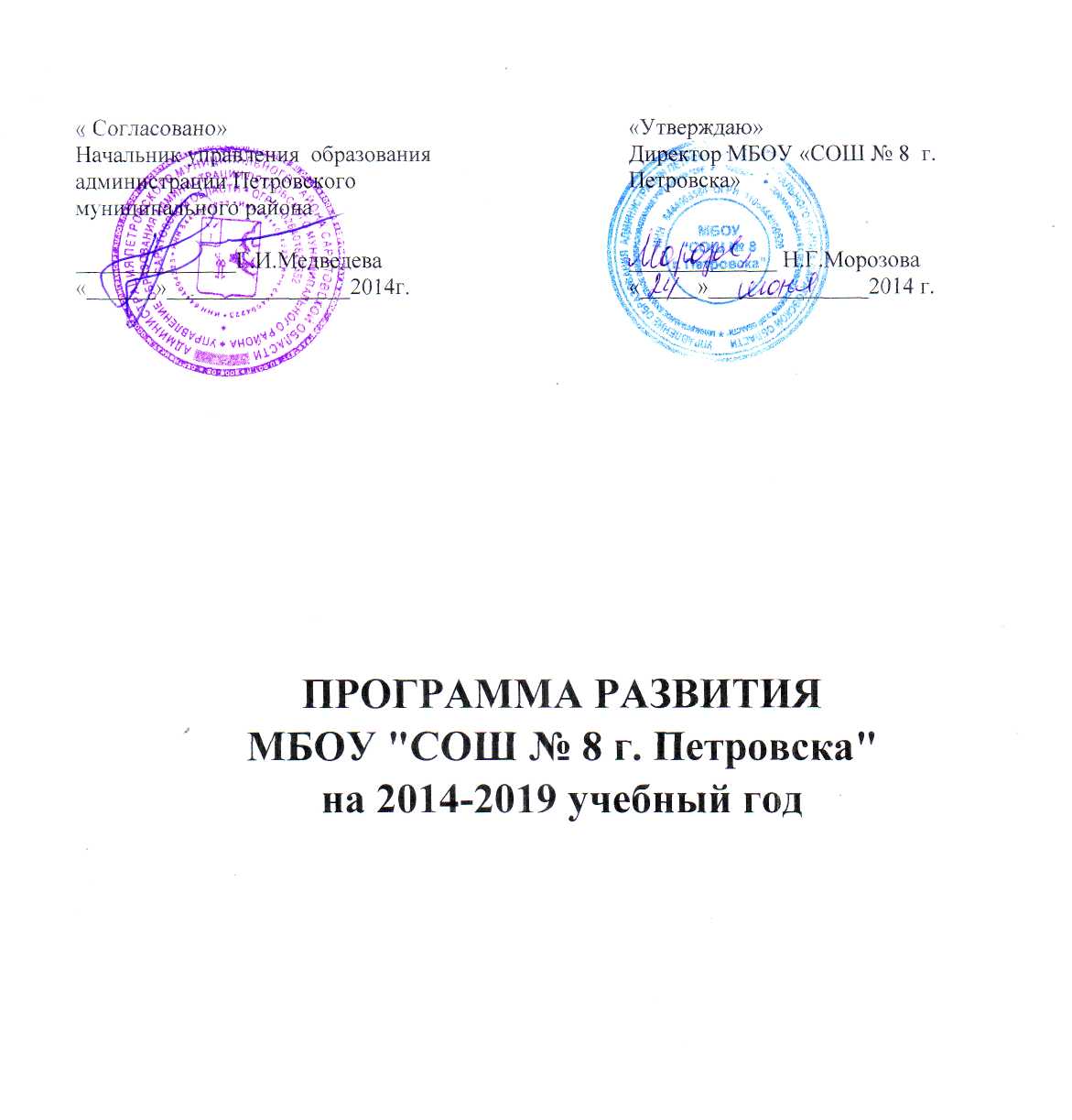  Принята                                                                                на педагогическом  советеМБОУ "СОШ № 8 г. Петровска".                                                                                    (протокол №  12 от 24.06.2014 г.)г. Петровск 2014Содержание:Пояснительная записка……………………………………………..……………. 31. Паспорт Программы развития……………………………………..………...4-62.Информационная  справка о школе………………………….…..…………..7-113. Проблемно-ориентированный анализ …………………….………………..12-354.Концепция будущего состояния школы …………….....................................36-385.Стратегия и тактика перехода учреждения в новое состояние……………39-436. Конкретный план действий по реализации программы развития……….44-61 6.1.Переход на новые образовательные стандарты6.2. Обеспечение возможности самореализации личности школьника        (поддержка талантливых детей).6.2.1.Создание условий для успешной социализации и гражданского становления личности.6.3.Совершенствование учительского корпуса.6.4. Изменение школьной инфраструктуры.6.5. Сохранение и укрепление здоровья школьников7. Дополнительные разделы:……………………………………………………62-697.1.Целевые индикаторы Программы: 7.2.Оценка результатов реализации Программы развития школына 2014-2019 годы.7.3.Предполагаемые результаты реализации Программы развития.            7.4.Возможные риски и способы их минимизации.                  7.5.Основные направления развития ресурсной базы.                  7.6.Методика оценки эффективности программы.ПОЯСНИТЕЛЬНАЯ ЗАПИСКАВ свете новых изменений в обществе, модернизация и инновационное развитие - единственный путь, который позволит России стать конкурентным обществом в мире     21-го века, обеспечить достойную жизнь всем нашим гражданам.Школьное обучение должно быть построено так, чтобы выпускники могли самостоятельно ставить и достигать серьёзных целей, умело реагировать на разные жизненные ситуации.В условиях решения этих стратегических задач важнейшими качествами личности становятся инициативность, способность творчески мыслить и находить нестандартные решения, умение выбирать профессиональный путь, готовность обучаться в течение всей жизни. Все эти навыки формируются с детства.Главные задачи современной школы - раскрытие способностей каждого учащегося, воспитание порядочного и патриотичного человека, личности, готовой к жизни в высокотехнологичном, конкурентном мире.Поэтому образованию отводится ключевая роль в духовно-нравственном развитии общества, его способности противостоять перед лицом внешних и внутренних вызовов. Наиболее системно, последовательно и глубоко развитие и воспитание личности  происходит в сфере  общего  образования.Именно в школе должна быть сосредоточена не только интеллектуальная, но и духовная, культурная жизнь школьника. Ребенок школьного  возраста наиболее  восприимчив к эмоционально-ценностному, духовному, нравственному развитию и воспитанию. В то же время недостатки развития и воспитания в этот период жизни трудно восполнить в последующие годы.Новая российская общеобразовательная школа должна стать важнейшим фактором, обеспечивающим  социокультурную модернизацию российского общества. Поэтому появилась актуальнейшая необходимость построения образовательного процесса в школе на совершенно иной основе, на основе приоритета нравственного развития и воспитания  обучающихся.Назначением Программы развития школы является  интеграция и мобилизация всего коллектива на достижение цели развития – переходу от традиций  к новому качеству педагогического процесса по обучению основам наук, формированию личности школьника, высоконравственной, конкурентоспособной, социально адаптированной, способной осознавать ответственность за свою деятельность.Паспорт Программы развитияИнформационная справка о школеПолное наименование учреждения Муниципальное бюджетное общеобразовательное учреждение  «Средняя общеобразовательная школа № 8 г. Петровска Саратовской области»Год основания  2010_путем слияния двух школ заводского микрорайона: № 4 и № 6.Учредитель (-ли):   Администрация Петровского муниципального района Саратовской области 412540 Саратовская область, г.  Петровск, ул. Некрасова, д.7 тел: 2-69-86Свидетельство о внесении записи в Единый государственный реестр   юридических лиц  Серия 64             № 003237980 от  07 февраля  2013г., выданное  Межрайонной инспекцией Федеральной налоговой       службы № 10 по Саратовской области.ИНН       6444008588 Реквизиты документа, подтверждающего наличие лицензии: регистрационный  №  1223, серия  64Л01,    № 0000855,    дата выдачи   11 декабря 2013 г., выдан Министерством образования Саратовской области, срок действия бессрочно.Реквизиты свидетельства о государственной аккредитации: регистрационный № 929, серия 64 ОП                № 00649, дата выдачи 28 ноября  2011г., выдано Министерством образования Саратовской области,  срок действия  28 ноября .Почтовый адрес: 412545,  Саратовская область, г. Петровск,   ул. Спартака,  д. 5Место нахождения: 412545,  Саратовская область, г. Петровск,   ул. Спартака,  д. 5                                      412541,  Саратовская область, г. Петровск, ул. Гоголя,  д. 51                                      412531, Саратовская область, Петровский район, д. Абодим,                                       ул. Молодежная, д. 12Телефон  8 (84555) 29-3-55  E-mail  sar-petr-sosh6@ yandex.ruАдрес сайта ОУ в сети Интернет http://shcolpetr.ucoz.ru/__Непосредственное управление Учреждением осуществляет директор, права и обязанности которого определены трудовым договором. Органами и формами коллегиального управления и самоуправления является Управляющий совет, общее собрание работников, Педагогический совет, родительский комитет, Совет учащихся, Совет ШДО «Единство».Руководители образовательного учрежденияДиректор Морозова Наталия ГригорьевнаЗаместитель директора по учебной работе Фомина Татьяна Вячеславовна Основные функции:-организация учебно-воспитательного процесса в школе, руководство им и контроль  развития этого процесса;-методическое руководство педагогическим коллективом;-обеспечение режима соблюдения норм и правил техники безопасности в учебном процессе;-обеспечение использования и совершенствования методов организации учебного процесса в школе и современных образовательных  технологий.Заместитель директора по воспитательной работе Писарева Светлана ИосифовнаОсновные функции:-организация воспитательного процесса в школе, руководство им и контроль развития этого процесса;-методическое руководство работой воспитателей и классных руководителей;-обеспечение режима соблюдения норм и правил техники безопасности в воспитательном процессе.Основные решения в школе принимает педагогический совет. Высшим органом управления является Управляющий совет школы. Председатель Управляющего совета – Теплова Наталия Владимировна. В школе работают классные родительские комитеты, педагогический совет школы,  попечительский совет школы, органы ученического самоуправления. Все звенья управленческой структуры связаны между собой, между ними существует разделение полномочий и ответственности.Школа обеспечивает комплексную программу развития детей в системе непрерывного образования, доступность обучения для всех детей микрорайона, разнообразие образовательных услуг. Основные задачи на каждой ступени образования формируются, исходя из психологических характеристик учащихся данного возраста. В школе особое внимание уделяется гармоничному развитию, воспитанию общечеловеческих ценностей, формированию базовой культуры учащихся, укреплению здоровья, оказанию помощи в саморазвитии каждого школьника. Вместе с тем осуществляется многопрофильность и  разноуровневость обучения, разрабатываются и отбираются наиболее эффективные технологии обучения. В связи с этим имеется структура модели МБОУ «СОШ № 8 г. Петровска»: На первой ступени продолжается работа, начатая в дошкольном учреждении под контролем медико-психологической и социологической служб с учетом индивидуальных особенностей детей. С 2011 года 1 классы перешли на ФГОС второго поколения. На второй ступени реализуется базовый компонент образования и психолого-социологическое сопровождение учебно-воспитательного процесса, корректирующее развитие каждого ребенка. С 2012-2013 учебного года 5 классы перешли  на ФГОС ООО.На третьей ступени осуществляется профильное обучение. Старшеклассники участвуют в научно-исследовательской деятельности, проектной деятельности. Предусматривается оказание помощи выпускникам школы при подготовке к ЕГЭ.В МБОУ «СОШ № 8 г. Петровска» проводится оказание дополнительных платных услуг: Изучение иностранных языков ведется со второго по одиннадцатый классы, при наполняемости класса в 25 человек происходит деление на две подгруппы.     Образовательный процесс построен на основе глубокого всестороннего изучения личности школьника, научно обоснованного диагностирования, анализа динамики развития каждого ребенка, создания соответствующих условий для удовлетворения его растущих потребностей и активного участия в жизни социума.Основные направления инновационной деятельности  - Региональная площадка «Профильное обучение школьников в дистанционной форме»   Муниципальная  экспериментальная площадка «Создание модели межшкольной внеурочной деятельности в условиях перехода к стандартам второго поколения в основной школе»К видам внеклассной, внеурочной деятельности можно отнести следующие:- классные часы;- экскурсии;- кружковая работа;- клубная работа;- внеклассные мероприятия;- праздники;- дискотеки;- походы;- акции и т.д..Режим работы учреждения:  начало учебных занятий  с 8 часов 00 минут  в соответствии с утвержденным расписанием. Неаудиторная работа проводится с 15 часов 00 минут по  утвержденному расписанию. В  1-м классе в целях облегчения процесса адаптации детей к требованиям школы применяется «ступенчатый» режим учебных занятий: в 1-й четверти – 3 урока по 35 минут, с 2-й четверти – 4 урока по 35 минут, с 3-й четверти – 4 урока по 45 минут.Продолжительность уроков в 2-11 классах -  45 минут; перемены между уроками – 10 минут. После второго и третьего  уроков перемены по 20 минут. Для учащихся 1-го класса  после второго урока – динамическая пауза 40 минут.Работа  ГПД: группа продленного дня 1-2 классов работает с 11 часов 00 минут и до 16 часов 00 минут; группа продленного дня 3-4 классов работает с 12 часов 00 минут и до 17 часов 00 минут; группа продленного дня 5-7 классов работает с 12 часов 00 минут и до 17 часов 00 минут.          Сменность занятий:  Учебный процесс ведется в одну смену Характеристика зданий Обеспеченность учебными площадями (по адресу: ул. Спартака, д.5; ул. Гоголя, д. 51)Обеспеченность учебными площадями (по адресу: д.Абодим, ул. Молодежная, 12)Условия осуществления образовательного процесса.В учреждении созданы необходимые условия для осуществления образовательного процесса. Оснащение персональными компьютерами позволяет нацелить педагогический коллектив на изучение методов обратной связи и оценки  достижений школьников.Степень оснащённости кабинетов учебно-наглядным оборудованием Библиотечный фонд школы Общий фонд библиотеки составляет  31293 экземпляра.                                                                                 Учебная литература  20193 экземпляра, справочная 1020 экземпляров.                                                                             Объем учебных изданий, рекомендованных Министерством образования России для использования в образовательном процессе, составляет 100% учебной литературы.                  Фонд дополнительной литературы (экземпляров) представлен  10080.                              Периодические издания  2 наименования.                                                                                                  Наличие в библиотеке компьютерного оборудования ( 1 компьютер).                                        Электронные образовательные ресурсы. 60 штукВ школе Разработан паспорт безопасности;Сформирована нормативно-правовая база по обеспечению безопасности;Школа оборудована системой пожарной безопасности;Установлена тревожная кнопка;Разработаны инструкции по безопасности;Работники регулярно проходят обучение в области охраны труда и техники безопасности;Регулярно проводятся инструктажи по безопасности;Осуществляется технический осмотр здания школы;Проводится обучение учащихся правилам безопасности и охраны жизни;Систематически проводятся тренировочные занятия по эвакуации детей и сотрудников;Разработаны планы эвакуации;Имеется необходимое количество огнетушителей;Медицинское обслуживание осуществляется в соответствии с требованиями СанПиНа. Проблемно-ориентированный анализ Состав педагогических кадров ОУ Средний балл портфолио педагогических работников 	Педагоги школы проходят курсы повышения квалификации в соответствии с требованиями. В течение 2013 – 2014 учебного года с целью повышения профессионального мастерства прошли курсовую подготовку на базе ГАОУ ДПО «Саратовский институт повышения квалификации и переподготовки работников образования»  6 педагогов.Сохранение контингента учащихся            Одним из важных показателей работы школы является уровень успеваемости и качества   обученности учащихся. Сведения об уровне  учебных достижений учащихся выпускных классов по каждой образовательной ступени (указываются средние значения   успеваемости (У) и качества  знаний (КЗ):4 классы9 классы11 классАнализ результатов государственной итоговой аттестации за курс основной общеобразовательной школы за 2013-2014 учебный год:Выводы: Анализ результатов  государственной  (итоговой)  аттестации за курс основной школы показал, что большое количество выпускников не подтвердили свои годовые отметки,  низкий процент подтверждения годовых отметок на экзамене по русскому языку, истории, химии.Анализ результатов государственной итоговой аттестации за курс средней общеобразовательной школы за 2013-2014 учебный год:       Выводы:  Проанализировав  результаты  государственной  (итоговой)  аттестации выпускников  школы в  2013-2014  учебном  году можно  определить  основные направления работы по повышению уровня подготовки выпускников в 2014-2015 учебном году:-проведение  заседаний  методических  объединений  совместно  с администрацией  школы  по  вопросу  создания  условий  успешности учащихся;-проведение  индивидуальных  бесед  с  учащимися,  классными руководителями   и   учителями-предметниками   по   выявлению затруднений, препятствующих усвоению учебного материала;-усиление  контроля  за  работой  классных  руководителей  и  учителей-предметников  по  вопросу  своевременного  доведения  до  сведения родителей  результатов  написания  диагностических  работ,  отсутствия прогресса в обучении учащихся;- проведение работы с учителями – предметниками по вопросам оценивания учащихся (соответствие показателя годовых оценок экзаменационным).       По итогам ЕГЭ по обязательным предметам и предметам по выбору все учащиеся школы успешно сдали экзамены.  По  сравнению  с  2012-2013 учебным  годом  почти по всем   предметам  сохраняются достаточно высокие результаты на ЕГЭ.     Динамика результатов государственной итоговой аттестации в форме ЕГЭ показывает, что выпускники школы имеют достаточный уровень подготовки, в целом, соответствующий  текущей  успеваемости  учащихся,  педагогический  коллектив плодотворно  работает  над  выявленными  проблемами,  что  находит  отражение  в возрастании среднего балла полученного по предметам и количества выпускников демонстрирующих  высокий  уровень  подготовки.  Результаты  ЕГЭ  позволяют выпускникам успешно поступать в ВУЗы. В том числе и на бюджетные отделения. Руководствуясь в своей деятельности государственным Положением о золотой и серебряной медалях «За особые успехи в учении», школа за четыре года существования школы выпустила  19  медалистов (все они продолжают учебу в ВУЗах России): Сведения об участии учащихся в муниципальном этапе Всероссийской олимпиады школьников в  2013-2014 учебном году    Всего участвовало в муниципальном этапе Всероссийской олимпиады школьников 31 учащийся школы. Некоторые из них являлись участниками по нескольким предметам.Призеры муниципального этапа олимпиады – 13 учащихсяКрупнова Ксения (7а) – биологияВдовина Анастасия (7б) – географияСороченко Ольга (8а) – экологияКорзун Анастасия (8а) – русский язык, физика, биологияАндреева Екатерина (8б) – литератураГоловина Дарья (8б) – информатика и ИКТПопова Юлия (8б) – английский языкСмолькова Мария (9б) - экологияШестакова Анастасия (10) – биологияАлександрова Анна (10) – историяБушунц Людмила (11) – правоЛарионов Михаил (11) – физика Згонников Даниил (11) – английский языкПобедители муниципального этапа олимпиады – 10 учащихсяКрупнова Ксения (7а) – русский языкВдовина Анастасия (7б) – литератураМоскаленко Александр (7б) – английский языкПопова Юлия (8б) – географияЕжкова Надежда (9б) – биологияБорисовская Наталия (10) – русский язык, английский языкАлександрова Анна (10) – литератураКурносова Виктория (10) – обществознание, правоВоронкова Дарья (10) – немецкий языкЗгонников Даниил (11) – информатикаПредставляли Петровский район на III этапе (региональном) Всероссийской олимпиады школьников:Борисовская Наталия (10) – русский язык Александрова Анна (10) – литератураКурносова Виктория (10) – обществознание, право.Курносова Виктория на региональном этапе Всероссийской олимпиады школьников по праву заняла III место.Сведения об участии учащихся в конкурсах, фестивалях, научных конференциях, интеллектуальных марафонах, смотрах знаний, в том числе в дистанционном режиме  Вывод: Итоги  участия  учащихся  школы  в  предметных  олимпиадах  и  конкурсах показывают,  что  в  образовательном  учреждении  имеется  система работы  с одаренными  детьми,  учащиеся  регулярно  становятся  призерами и  дипломантами олимпиад, конкурсов, конференций различного уровня.Цель воспитательной деятельности школы:	Создание оптимальных условий для развития, саморазвития и самореализации личности ученика – личности психически и физически здоровой, гуманной, духовной и свободной, социально мобильной, востребованной в современном обществе; формирование опыта достижения успеха в процессе совместной деятельности, сотрудничества с окружающими.Задачи: организовать единое воспитательное пространство, разумно сочетающее внешние и внутренние условия воспитания школьников, атмосферу школьной жизни, отношения между членами микрогрупп. обеспечить возможности для индивидуальной самореализации ребенка и презентации им своих успехов в совместной деятельности;реализовать комплекс программ дополнительного образования с   целью обеспечения интересов детей;организовать осмысление воспитанниками полученного опыта результативной, успешной совместной и индивидуальной деятельности;организовать взаимодействие школы с другими образовательными учреждениями, учреждениями культуры и спорта, общественностью района и области.содействовать формированию сознательного отношения учащихся к своей жизни, здоровью, а также к жизни и здоровью окружающих людей. создавать условия для участия семей учащихся в воспитательном процессе, повышения активности родительского сообщества; привлечение родительской общественности к участию в соуправлении школой. Система внеурочных дел школы выстроена в соответствии с приоритетными  направлениями деятельности школы при активном  вовлечении  учащихся в деятельность, демонстрирующую их общие и индивидуальные достижения, с использованием ярких форм и методов, создающих привлекательность этой  деятельности.Коллектив школы развивает и укрепляет позитивные традиции, которые сложились в процессе многолетней совместной работы учителей и учащихся. В числе таких традиций следует выделить:уважение к истории школы и родного края;тесную связь с выпускниками;стремление учителя к достижению высокого уровня профессионализма;демократический стиль сотрудничества учителей, учащихся, родителей;творческая организация досуга учащихся .        Внеурочная деятельность на I ступени обученияВ соответствии с требованиями ФГОС НОО внеурочная деятельность организована по направлениям: общеинтеллектуальное, общекультурное, духовно-нравственное, социальное, спортивно-оздоровительное.  1. Общеинтеллектуальное  направление ставит своей целью формирование исследовательских, познавательных и коммуникативных умений младших школьников в процессе групповой и коллективной деятельности.  Это направление представлено1) Работой кружков«Что может компьютер?» - автор Кирючёк О.П., «Занимательная математика» - автор Солдатова С.Н., клуб «Всезнайки» - автор Шмакова О.Ю. 2) НОО «Знание – сила» - руководитель Кирючёк О.П., 3) Участием во всероссийских дистанционных олимпиадах на портале «Продлёнка» : «Турнир математиков»,  «Окружающая среда», «Грамотей» , «Литературные страницы», «Планета математики», «Царство растений», «Лабиринт грамматики», «Мир вокруг нас»,  «По любимым страницам»,  «Математический круговорот», «Говорим и пишем правильно» и др. Всероссийские олимпиады «Олимпус» для 4 классов по русскому языку и математике и английскому языку;Муниципальные дистанционные олимпиады.4) Участие во Всероссийских играх-конкурсах «Спасатели» по ОБЖ, «Инфознайка» по информатике, «Русский медвежонок – языкознание для всех», «Кенгуру» по математике, ЭМУ «Эрудит» и ЭМУ «Специалист».5) Участием в межрегиональной конференции «Этот удивительный термин», Межрегиональных  «V Мартыновских чтениях», межрегиональном конкурсе презентаций «Удивительный мир научных книг», II Межрегиональном Интернет –фестивале«Учение с увлечением», областной конференции «Будущее- это мы!», муниципальном конкурсе «Ученик года», областном  экологическом конкурсе  «Живая земля».2. Общекультурное направление нацелено на формирование основ художественной культуры, всестороннее развитие творческих возможностей ребёнка. Направление реализуется через1) Работу кружков «Танцевальный калейдоскоп» - автор Мухамеджанова Ф.М., «Театральный» - автор «Корзун С.В., «Домисолька» -автор Захарченко С.Г., «Юный художник» - автор Шитова И.В., мастерская «Город Мастеров» - автор Митрофанова Л.В.2) Экскурсии и поездки.3) Посещение театральных и цирковых представлений4) Участие в муниципальном конкурсе театральных постановок 5) Посещение и подготовка  «Новогодних представлений»3. Социальное направление ставит цель формирования толерантного сознания учащихся, обогащения детей специальными умениями, необходимыми для успешного развития процесса общения. 1) Работа кружка «Я- исследователь» - автор Борисова Е.А., 2) Организация  КТД:КТД « Мой добрый учитель» - 3 классы, КТД «Моя мама лучшая на свете»- 4 классы, КТД « 8 Марта – день чудесный» - 2 классы, КТД «Звенит последний звонок» - 1 классы3) Участие во Всероссийской акции «Брось сигарету, получи конфету!», осеннем социально-значимом проекте «Дары осени», в социально-значимом проекте «Зимушка – зима» , социально-значимом проекте «Праздники бывают разные», в школьной акция «Спешите делать добро», школьной акции «Память жива»4. Духовно-нравственное направление проходит через1) Реализация «Программы духовно-нравственного развития и воспитания учащихся на ступени начального общего образования» - автор Корзун С.В.2) Работа кружка «Патриот» - автор Залыгаева О.М. 3) Участие в традиционных мероприятиях школы: День Матери, День Семьи, День пожилого человека, конкурс музыкально-литературных композиций «Салют, победа!» с целью воспитания и развития высоконравственного гражданина России.5. Спортивно-оздоровительное  направление ставит цель сохранения здоровья, в соответствии с принципом природосообразности; раскрытие и формирование здорового образа жизни младших школьников, содействие их оздоровлению. Оно представлено1) Реализация Программы, рекомендованной Министерством образования и науки Российской Федерации «Разговор о правильном питании», руководитель авторского коллектива - директор Института, академик Российской Академии Образования Российской Федерации М.М. Безруких.2) Реализация Программы «Все цвета кроме чёрного», научный руководитель - академик РАО, лауреат премии Президента Российской Федерации М.М. Безруких.3) Участие во Всероссийской интернет- конференции «Если хочешь быть здоров – будь им!», во Всероссийском Дне ЗдоровьяФормы организации внеурочной деятельности на I ступени обучения  Формы организации внеурочной деятельности на II - III ступенях обученияСредний балл портфолио учащихся:Проектная деятельность и исследовательская деятельность учащихся:Реализация программ здоровьесбережения и профилактики         Большую часть дня учащиеся проводят в стенах школы. Сохранение и укрепление их здоровья   становится одной из важнейших задач образовательного учреждения. В различных формах учащиеся получают информацию о вреде табакокурения, наркомании, правонарушений, поведения на воде или на льду, о детском травматизме. В школе регулярно проводятся конкурсы, мероприятия, отражающие вредные привычки и методы борьбы с ними.           В целях профилактики вредных привычек были проведены мероприятия:Проведены анкетирования по проблеме наркомании, употребления алкоголя, курения.  Проведены индивидуальные профилактические беседы с учениками по проблеме наркомании.Проведены классные часы по профилактике наркомании по плану воспитательной работыПроводилась индивидуальная работа с родителями учеников по профилактике наркоманииПроводились родительские собрания по профилактике наркомании и ДДТТ совместно с инспектором ПДН  и инспектором ГИБДД.Проводился просмотр кинофильма «Чижик - Пыжик», по профилактике  употребления алкоголя.Проводились рейды совместно с инспектором ПДН.Проводились школьные мероприятия по профилактике наркозависимости.Проводилась социально значимая акция к Всемирному Дню отказа от курения «Брось сигарету - получи конфету». Проводилось мероприятие с психологом Петровской РБ г. Петровска на тему: «Женское здоровье».         Проводятся беседы о том, как состояние здоровья влияет на выбор той или иной профессии, как важно сохранить здоровье в трудных ситуациях. В школе активно ведется работа по формированию здорового образа жизни. Это -  дни Здоровья, дни школьного самоуправления, составление буклетов по основам здорового образа жизни. Это – школьные и районные спортивные соревнования   спортивно – оздоровительной направленности, легкоатлетические кроссы и т.д. Это – участие в акциях различного уровня, которые организует школьный клуб «Подросток»  («Брось сигарету – получи конфету», «Хочешь быть здоровым – будь им!» и т.д.)Это – систематическая работа классных руководителей с родителями и законными представителями учащихся  по формированию здорового образа жизни учащихся, согласно планам воспитательной работы. Это - проведение классных часов по темам: «Режим дня и его значение»; «Культура еды у разных народов»;  «О вкусной и здоровой пище». Анкетирование учащихся, и их родителей по проблемам школьного питания.                Проведение родительских собраний по темам: «Совместная работа семьи и школы по     формированию здорового образа жизни ребёнка»; «Профилактика желудочно – кишечных  заболеваний и инфекционных, простудных заболеваний»; «Итоги медицинских осмотров  учащихся».         Общеизвестно, что состояние здоровья детей в современных условиях значительно зависит от условий, в которых находятся дети. Это наличие эмоциональных разрядок на уроках (шутки, поговорки, улыбка), использование игрушек в начальных классах для коммуникативных навыков, использование физкультурных минуток для пальцев рук, пауз для глаз, чередование позы с учётом видов деятельности, двигательная активность на переменах.              Особое внимание уделяется санитарно-гигиеническому состоянию школы. Ежедневно проводится влажная уборка всех помещений школы чистящими, моющими, дезинфицирующими средствами.         В современных условиях напряжённая программа обучения оказывает огромное влияние на зрение обучающихся в школе детей, поэтому под особым контролем  находится освещённость в учебных классах, рекреациях и других помещениях школы. Постоянно проводится осмотр осветительных приборов и замена их в случае неисправности. Соблюдается температурный режим, проветривание помещений.  Очень важное  значение имеет для детей эстетическое оформление классов, рекреаций. Для хорошего восприятия окружающей детей обстановки ежегодно в классах проводится ремонт. Стены окрашены в яркие, светлые, радующие глаз тона. Во всех классных помещениях обилие растений, способствующие отдыху для глаз. В рекреациях вывешены различные уголки, памятки, выставки рисунков детей и другие стенды. Все вышеизложенное позволяет сделать вывод, что в школе  активно развивается здоровьесберегающая среда. Распределение учащихся по группам физического воспитания. Распределение учащихся по группам здоровья       По результатам анализа распределения по группам физического воспитания по ступеням обучения наблюдается отрицательная  динамика на второй ступени обучения:-уменьшение детей с основной группой и увеличение количества учащихся с  подготовительной и специальной  группами физического воспитания.               По результатам анализа распределения по группам здоровья по ступеням обучения наблюдается положительная   динамика на второй ступени обучения:                                                                                                                                                                                                                                        -уменьшения количества детей, находящихся в третьей и второй группах здоровья т.е.  уменьшается  общее количество хронических заболеваний. В динамике распределения заболеваний отмечается увеличение выявленных нарушений  со  стороны  опорно-двигательной  системы:  сколиоз,  плоскостопие, нарушение осанки. В связи с чем, усилен контроль за осанкой учащихся во время занятий в классах; нуждающиеся направляются на дополнительные обследования и на прием за рекомендациями к специалистам  (хирург,  ортопед).  Проводятся  беседы,  лекции  с  родителями  и учащимися о пользе активного отдыха и посещения плавательного бассейна.          В нашей школе вопрос организации учебного процесса, режима дня, учебной нагрузки решён следующим образом: составление расписания уроков  с учётом нормативных требований СанПиНа, организация отдыха и досуга детей во время каникул, разнообразие работы кружков, секций,    создание максимально комфортных условий в школе. В летнее время ежегодно в школе работает оздоровительный лагерь для детей. В  текущем учебном году его посещало 93 учащихся.Сведения о правонарушениях учащихся за 2013-2014 учебный год:В профилактике правонарушений среди несовершеннолетних способствует воспитание гражданско-правовой ответственности на основе развития исторической памяти и воспитания патриотизма. Данным целям были посвящены следующие мероприятия.  Проведены индивидуальные профилактические беседы с учениками по профилактике     безнадзорности и правонарушенийПроведены классные часы по профилактике безнадзорности и правонарушений среди   учащихся по плану воспитательной работыЗанятость учащихся в кружках и секциях.Дежурства  инспекторов ПДН на школьных праздниках,Мероприятие « Мой Родной край» (ДЮБ)Участие в мероприятие «Конституции РФ – 20лет» (МБОУ «СОШ № 3»)Участие в мероприятие «Исторические репрессии» (ДЮБ), «Нюрнрбергский процесс.  История  и правда»Участие в районной викторине «Природа Родного края» (ДОД «ДЮЦ»), Участие в практическом семинаре «От веселых стартов – до олимпийских побед» (ДОД «ДЮЦ»)Посещение праздничного мероприятия «Конституции РФ – 20лет» (РДК)Проводились анкетирования «Мой выбор», Участие в мероприятие «Ты нами не забыт», (в память солдатам локальных  войн-ДШИ),Участие в мероприятии «Блокада Ленинграда», (ДЮБ),Участие в акции «Посади дерево»,Участие в мероприятии «Читаем детям о войне…»                  16.Выставка рисунков «Заря Победы» и дрВыводы Позитивные изменения и проблемы учебно-воспитательного процесса школы.Приведённые выше результаты работы школы, кадровое и материальное оснащение школы, дают основания считать, что процесс обучения строится на основе государственных программ. Большое внимание уделяется вопросам сохранения здоровья обучающихся, внедрения здоровьесберегающих технологий, соответствия условий обучения санитарно-гигиеническим нормам, пропаганде здорового образа жизни среди обучающихся и родителей. В школе функционировали творческие группы учителей по общим педагогическим проблемам, успешно решалась задача повышения профессионального мастерства учителей.Но говорить о полном решении заявленных целей и задач нельзя: необходимо активизировать работу по внедрению инноваций в деятельность школы, развивать общественное управление и внешние связи школы, разработать систему поощрения наиболее результативных учителей. У некоторых школьников еще не сформированы активная гражданская позиция, система ценностей здорового образа жизни и способность противостоять вредным привычкам, ответственное отношение к семье. Достаточно высоко число учащихся с отклонениями в здоровье.Стратегия модернизации российского образования, разработка образовательных стандартов, информатизация образовательной среды определяют новые ориентиры в развитии школы.Всё это требует разработка  Программы развития школы.Заявленные в Законе об образовании повышение качества образования, его доступности и эффективности требуют конкретизации применительно к деятельности школы с учетом все более возрастающей роли образования в развитии личности и общества, ориентации образования на социальный эффект.Проблема повышения качества образования для школы является одной из важнейших. Это определяется необходимостью успешного освоения всеми учащимися образовательной программы, формирования навыков исследовательской деятельности  учащихся, подготовки их к дальнейшему обучению и осознанному профессиональному выбору. Данная проблема приобретает особую актуальность в условиях развития системно-деятельностного подхода и оценки качества образования в школе на основе единого государственного экзамена, а также в условиях введения Федерального государственного образовательного стандарта начального общего,  основного общего, среднего полного общего образования, направленных на формирование универсальных учебных действий.Важной для школы является и проблема введения и эффективного использования современных образовательных технологий. Проблема заключается в необходимости сочетания новых технологий и лучших отечественных традиций образования. Важной проблемой является доступность образования, которая понимается педагогами школы в контексте новых образовательных технологий. Доступность образования заключается в создании особых психолого-педагогических условий в школе, позволяющих каждому учащемуся освоить образовательную программу и быть успешным.Педагогический коллектив школы способен обеспечить высокий уровень качества образования, развития интеллектуальных способностей и творческого потенциала обучающихся, формирования у школьников способности действовать в ситуации открытого динамично развивающегося общества, но в современных условиях возникает необходимость дальнейшего совершенствования воспитательной системы с целью повышения её воспитательного воздействия на духовно-нравственное становление обучающихся.Весь педагогический коллектив (100%) осознает необходимость совершенствования содержания обучения и воспитания в соответствии с современными требованиями, а также необходимость развития воспитательного потенциала школыВопросы, наиболее важные для коллектива, решаются коллегиально.Анализ состояния дел в школе на май 2014 года позволил определить результаты работы, выявить круг проблем, сильные и слабые стороны в деятельности коллектива.Главной идеей образовательной деятельности стало формирование успешной личности  учащегося независимо от его общей подготовленности и мотивации к процессу обучения и воспитания, отработка методик работы школы на успех.Вырос уровень профессиональной подготовки учителей. В своей деятельности педагоги активнее стали использовать новые образовательные и информационные (компьютерные) технологии, что является привлекательным для учащихся и способствует повышению мотивации к педагогическому взаимодействию.Но коллективу школы несвойственно довольствоваться достигнутым и останавливаться в позитивном развитии. Есть ряд областей деятельности школы, нуждающихся в административных, технологических, финансовых или творческих усилиях для их совершенствования и модернизации.Резюмируя, отмечаем слабые и сильные стороны школы:сильныеВ школе работает достаточно интеллектуальный, творческий коллектив учащихся и учителей с инновационным потенциалом.Наметилась позитивная динамика личностного роста школьников.Среди родительской общественности увеличилось количество единомышленников.слабыеНедостаточный уровень внедрения учителями новых образовательных технологий в учебный процесс.Недостаточный уровень качества знаний учащихсяНедостаточность материальной базы для создания необходимого здоровьесберегающего пространства и стимулирования условий, обеспечивающих физическое развитие школьников. На решение проблем, выявленных в ходе анализа, направлена Программа развития школы на 2014-2019 годы.Краткий проблемный анализ ситуацииКонцепция будущего состояния школы, включая цели и задачи              Миссия МБОУ «СОШ № 8 г. Петровска» заключается в предоставление максимально широкого поля образовательных  и воспитательных возможностей наибольшему числу учащихся, в соответствии с их личными потенциалами, образовательными потребностями, социокультурными нормами и ценностями. В настоящее время происходит становление новой системы образования, ориентированной на демократические ценности гражданского общества. Данная направленность развития образования предполагает гуманизацию педагогического взаимодействия, утверждение субъектной позиции, как обучающихся, так и учителя в педагогическом процессе, использование активных и интерактивных форм обучения в соответствии с индивидуальными образовательными потребностями. Реализация указанной тенденции во многом зависит от способности учителя развивать собственную профессиональную деятельность на основе новых принципов образования, строить новое содержание и технологии обучения и воспитания.Ценности, на которых уже сегодня основана и будет основываться в дальнейшем деятельность школы:•доверие и уважение друг к другу учащихся, педагогов, родителей;•стремление к психологической комфортности для всех субъектов педагогического процесса;•атмосфера свободы творчества, способствующая разностороннему развитию  учащихся и учителей;• обеспечение высокого стандарта образования для всех выпускников школы;•стремление к обеспечению социальной адаптации выпускника школы.Решение стратегической задачи развития школы будет достигаться за счет реализации программных мероприятий по следующим основным направлениям:•совершенствование системы внутришкольного управления на основе эффективного использования информационно-коммуникационных технологий;•ориентация содержания образования на приобретение учащимися основных компетентностей, особенно навыков самоопределения и жизнеобеспечения в таких областях, как здоровый образ жизни, позитивное участие в общественной жизни, информационные коммуникации;•развитие творческого потенциала учащихся, создание социально-психологических и здоровьесберегающих условий для их самообразования и самореализации, социального самоопределения личности;•сохранение и укрепление здоровья учащихся, формирование потребности ведения здорового образа жизни;•создание системы диагностики и мониторинга образовательного процесса в школе;•обновление содержания образования, развитие и внедрение инновационных идей в образовательный процесс, освоение продуктивных педагогических технологий;•повышение профессионального мастерства педагогов и развитие их творческого потенциала.Концепция Программы развития школы разработана в соответствии с основными направлениями государственной политики России в области образования, в соответствии с ФЗ «Об образовании в Российской Федерации», с Федеральными государственными образовательными стандартами начального общего, основного общего образования, среднего полного общего образования,  с Уставом школы.Концепция Программы развития исходит из того, что учащийся является полноценным субъектом учебно-воспитательного процесса, он живет в том микросоциуме, которым является школа, поэтому главная задача педагогического коллектива состоит не только в совершенствовании учебно-воспитательной, научно-методической, организационно-управленческой сфер деятельности школы, но, прежде всего, - в организации полноценной, продуманной в деталях жизнедеятельности своих воспитанников.Основные задачи Программы развития – это анализ возможностей развития индивидуальных способностей и наклонностей личности в рамках личностно-ориентированного образования с использованием современных образовательных технологий.Основным средством реализации предназначения нашей школы является усвоение учащимися обязательного минимума содержания образовательных программ, формирования у них базовых ключевых компетентностей, универсальных учебных действий.В национальной образовательной инициативе «Наша новая школа» определяется цель образования на современном этапе. Она подчеркивает необходимость «ориентации образования не только на усвоение учащимся определённой суммы знаний, но и на развитие его личности, его познавательных и созидательных способностей. Общеобразовательная школа должна формировать целостную систему универсальных знаний, умений и навыков, а также самостоятельной деятельности и личной ответственности учащихся, то есть ключевые компетентности, определяющие современное качество образования».Сегодня образ выпускника школы становится ориентиром для проектирования процессов и условий получения образовательных результатов, главным инструментом развития школы и педагогического коллектива.У выпускника современной школы должны быть сформированы готовность и способность творчески мыслить, находить нестандартные решения, проявлять инициативу, т.е. выпускник должен быть конкурентоспособным.Поэтому для создания модели современной школы необходим переход к деятельностно-компетентностной образовательной модели с ведущим фактором межчеловеческого взаимодействия, интерактивности.Стратегия и тактика перехода учреждения в новое состояние.При реализации Программы развития должны произойти существенные изменения в следующих направлениях:1. Переход на новые образовательные стандарты2. Обеспечение возможности самореализации личности школьника (поддержка талантливых детей).2.1. Создание условий для успешной социализации и гражданского становления личности.3. Развитие учительского потенциала.4. Сохранение и укрепление здоровья школьников.Школа, ориентированная исключительно на академические и энциклопедические знания выпускника, с точки зрения новых запросов рынка труда, устарела. Образование должно быть нацелено на формирование у выпускника ключевых компетентностей, которые способны удовлетворить запросы работодателей. Под компетентностью понимаем способность к решению задачи и готовность к своей профессиональной роли в той или иной области деятельности. Ключевые компетентности как результат общего образования означают готовность эффективно использовать свои внутренние и внешние ресурсы для принятия решений и достижения поставленной цели.Одной из важнейших компетентностей учащихся является учебно-познавательная компетенция, которая представляет собой совокупность компетенций ученика в сфере самостоятельной познавательной деятельности, включающей элементы логической, методологической, общеучебной деятельности, соотнесенной с реальными познаваемыми объектами. Сюда входят знания и умения организации целеполагания, планирования, анализа, рефлексии, самооценки учебно-познавательной деятельности. По отношению к изучаемым объектам учащиеся овладевают креативными навыками продуктивной деятельности: добыванием знаний непосредственно из реальности, владением приемами действий в нестандартных ситуациях, эвристическими методами решения проблем.Реализация ключевых компетенций позволит выпускнику школы успешно адаптироваться в условиях современной экономики, смены технологий, динамичного развития социальных отношений. Достижение нового результата - формирование ключевых компетентностей - является приоритетной задачей педагогического коллектива школы.Использование информационно-коммуникационных технологий во всех сферах образовательного процесса, погружение самого процесса в информационную среду школы происходит уже сегодня.Обновлённое содержание образования потребует не только нового подхода к оценке образовательных результатов  учащихся, но и качественно иных ориентиров в оценке деятельности учителя, уровня внутришкольной системы управления качеством образования.Происходящие в социуме изменения ставят ребёнка перед проблемой нахождения себя одновременно в разных видах деятельности и разных типах социальных общностей, поэтому современная школа – школа правильно организованного взросления ребенка в разновозрастной детско-взрослой образовательной общности.К настоящему времени накоплен большой опыт организации проектной деятельности учащихся. Обязательное освоение проектного метода направлено на введение детей в другие типы деятельности: исследовательскую, организационно-управленческую и др.В условиях изменяющегося мира воспитание становится приоритетным направлением развития школы.Неслучайно в проекте национальной образовательной инициативе «Наша новая школа» говорится, что «важной задачей является усиление воспитательного потенциала школы, обеспечение индивидуализированного психолого- педагогического сопровождения каждого учащего. Профилактика безнадзорности, правонарушений, других асоциальных явлений должна рассматриваться как необходимая и естественная составляющая деятельности школы».Необходимо создать такие условия пребывания ребенка в школе, чтобы ему хотелось не только просто учиться, но и получать радость от успеха своей деятельности, быть в центре внимания своих сверстников, получать одобрение своих учителей, быть успешным.Конечно, ключевой фигурой современной школы является учитель, поскольку качество образования не может быть выше качества работающих в этой среде учителей. Государственным приоритетом в сфере повышения статуса учителя становится разработка политики по формированию новой генерации учителей как новой общественной элиты, поэтому учитель должен выполнять функции организатора деятельности, консультанта, наставника, сопровождающего самостоятельную деятельность учащегося.Материальная составляющая инфраструктуры школы направлена на обеспечение физической и психологической безопасности. Для поддержания современной инфраструктуры школы необходимо повысить качество сервисного обслуживания самого здания школы.Модель школы информатизации предполагает использование информационной среды школы для планирования образовательного процесса каждым учителем, который готов для этого, обладает профессиональной ИКТ-компетентностью.Методическую составляющую инфраструктуры необходимо переориентировать на поддержку деятельности каждого учителя: наличие сервисов с доступом к различным методическим, информационным и консультационным ресурсам.Организационная составляющая инфраструктуры направлена на создание пространства для социальных коммуникаций, обеспечивающих возможность выстраивания ребенком собственных моделей поведения и самоопределения в меняющихся социальных условиях, на обеспечение высших образовательных достижений учителя и обучающегося, личностного и профессионального роста, разветвленную систему поиска, поддержки и сопровождения талантливых детей.Направление деятельности школы определяется необходимостью обеспечить готовность (в настоящем и будущем) выпускника школы к полноценному функционированию в обществе. Современный национальный воспитательный идеал, обозначенный в Концепции духовно-нравственного развития и воспитания личности гражданина России, – это высоконравственный, творческий, компетентный гражданин России, принимающий судьбу Отечества как свою личную, осознающий ответственность за настоящее и будущее своей страны, укорененный в духовных и культурных традициях многонационального народа Российской Федерации.Основные приоритеты развития:• Стремление к созданию условий для образования творческой, свободной, социально и профессионально компетентной личности, адаптивной и адекватной на индивидуальном, личном, профессиональном и социальном уровнях, способной жить в гармонии с собой и позитивно относиться к окружающему миру.• Создание воспитательно-образовательной среды, способствующей формированию у школьников гражданской ответственности, духовности, культуры, инициативности, самостоятельности, толерантности, способности к успешной социализации в обществе.• Создание эффективной, постоянно действующей системы непрерывного образования учителей.• Оптимизация системы дидактического и материально-технического обеспечения образовательного процесса.• Создание условий для установления прочных интеграционных связей между системой основного и дополнительного образования путем новых образовательных и учебных программы на интегративной основе и на основе новых образовательных стандартов.• Оптимизация системы внешних связей школы, в том числе и путем использования возможностей школьного сайта.Задача педагогов школы – воспитать выпускника, обладающего следующими качествами:• готовность к жизни в современном мире, ориентация в его проблемах, ценностях, нравственных нормах, понимание особенностей жизни, ориентация в возможностях этой жизни для развития своих духовных запросов, ориентация в научном понимании мира, умение ставить реалистические жизненные цели и быть способным их достигать;• наличие продуманной и практически реализуемой жизненной стратегии по сохранению и развитию своего физического, психического и нравственного здоровья;• способность к творческому созиданию своей личной жизни, ее осмысленной организации на основе национальных и общечеловеческих ценностей, любви к своей Родине и уважения традиций иных национальных культур;• коммуникативная культура, владение навыками делового общения, построение межличностных отношений, способствующих самореализации, достижению успеха в общественной и личной жизни;• высокая познавательная мотивация, готовность выпускника основной школы к достижению высокого уровня образованности на основе осознанного выбора программ общего и профессионального образования;• умение здраво и логично мыслить, принимать обдуманные решения;• способность к выбору профессии, ориентации в политической жизни общества, выбору социально ценных форм досуговой деятельности, к самостоятельному решению семейно-бытовых проблем, защите своих прав и осознанию своих обязанностей;• адекватная самооценка (внутренняя гармония и самоконтроль).Исходя из анализа факторов работы школы, считаем необходимым:• выработку и реализацию качественно нового, личностного и развивающего ориентированного образования на основе синтеза традиций с инновациями.• создание условий для предметно – нравственной среды, стимулирующей коммуникативную, игровую, познавательную, физическую и другие виды активности ребенка – организованную в зависимости от возрастной специфики его развития;• интенсивное включение в образовательный процесс школы возможностей дополнительного образования (кружки, секции);• создание условий и механизмов внутри школы для развития детских общественных организаций, ученического самоуправления;• формирование устойчивости к асоциальным влияниям, к возникновению вредных привычек и неадекватных способов поведения;• разработка дополнительных проектов и программ для эффективной реализации Программы развития.Реализация Программы развития школы - это условие высокого качества образования и охватывает следующие основные области школьного образовательного пространства:• Создание качественно новой, комфортной воспитательно – образовательной среды;• Традиционная классно-урочная система и внедрение новых педагогических технологий в процесс обучения;• Школьные традиции и инновации в воспитательной деятельности;• Создание олимпиадного движения и научно-исследовательской деятельности педагогов и обучающихся;• Реализация Программы развития через отдельные проекты и программы.Конкретный план действий по реализации программы развития 6.1.Переход на новые образовательные стандартыАктуальность.В эпоху быстрой смены технологий речь идёт о формировании принципиально новой системы непрерывного образования, предполагающей постоянное обновление, индивидуализацию спроса и возможностей его удовлетворения. Причем ключевой характеристикой такого образования должна стать не только передача знаний и технологий, но и формирование творческих компетентностей, готовности к переобучению.Перемены, происходящие в нашей стране, определяют необходимость разработки и внедрения нового поколения образовательных стандартов общего образования. Актуальные задачи, поставленные сегодня перед школьным образованием, значительно расширяют сферу действия и назначение образовательных стандартов. Большое значение приобретают социальные эффекты, обусловленные функционированием системы образования — эффекты формирования гражданской активности и консолидации общества, снижения социально-психологической напряженности между различными группами населения и достижения социального равенства отдельных личностей с разными стартовыми возможностями.В основу стандартов положен новый тип взаимоотношений между личностью, семьей, обществом и государством, который в наиболее полной мере реализует права человека и гражданина. Этот тип взаимоотношений основан на принципе взаимного согласия всех сторон в формировании и реализации политики в области образования, что с необходимостью подразумевает принятие сторонами взаимных обязательств (договоренностей), их солидарной ответственности за результат образования.Школьное образование обеспечивает переход от дошкольного детства, семейного воспитания к осознанному выбору последующей профессиональной деятельности, реальной самостоятельной жизни. Уже в школе дети должны получить возможность раскрыть свои способности, сориентироваться в высокотехнологичном конкурентном мире.Этой задаче должны соответствовать обновленные образовательные стандарты, включающие три группы требований: требования к структуре образовательных программ, требования к условиям реализации образовательных программ и требования к результатам их освоения. Требования к результатам должны включать не только знания, но и умения их применять. В число таких требований должны войти компетентности, связанные с идеей опережающего развития, все то, что понадобится школьникам и в дальнейшем образовании, и в будущей взрослой жизни. Результаты образования должны быть сформулированы отдельно для начальной, основной и старшей школы, учитывать специфику возрастного развития школьников. Достижение таких результатов в практике школы должно основываться на передовых достижениях отечественной психолого-педагогической науки.Задачи:Внедрение ФГОС.Повышение профессиональной компетентности педагогов.Развитие материально-технических условий для введения ФГОС.Развитие системы оценки предметных, метапредметных и личностных достижений учащихся.6.2. Обеспечение возможности самореализации личности школьника (поддержка талантливых детей).АктуальностьПроблема одаренности в настоящее время становится все более актуальной. Это, прежде всего, связано с потребностью общества в неординарной творческой личности. Неопределенность современной окружающей среды требует не только высокую активность человека, но и его умения, способности нестандартного поведения. Раннее выявление, обучение и воспитание одаренных и талантливых детей составляет одну их главных проблем совершенствования системы образования. Поэтому, рассуждая о системе работы с одаренными детьми, хотелось бы подчеркнуть мысль о работе со всеми детьми, то есть о максимальном развитии умений, навыков, познавательных способностей. Массовая школа обычно сталкивается с проблемой раннего выявления и развития способностей учащихся.В центре внимания – олимпиадное движение, тесно взаимосвязанное с работой с одарёнными детьми – одной из 5 основных задач президентской инициативы «Наша новая школа». Организация олимпиадного движения в школе также основывается на синтезе традиции и инновации. Традиционным является участие во всех этапах всероссийских предметных олимпиад по всем предметам, а также в международных играх и олимпиадах «Кенгуру» по математике, «Русский медвежонок» по русскому языку,  «Британский  бульдог» по английскому языку. Инновацией в этой работе является индивидуальное закрепление за каждым учащимся из числа одаренных детей наставника из числа учителей-предметников. Доступность образования заключается в создании условий, позволяющих каждому обучающемуся освоить образовательную программу и быть успешным. Происходит демократизация школьной жизни, активно привлекаются родители и местное сообщество в качестве ресурса развития школы.Задачи:Вовлечение учащихся в научно-практическую и проектную деятельность.Повышение ИКТ-компетентности учащихся.Развитие интеллектуальных, творческих способностей учащихся.6.2.1.Создание условий для успешной социализации и гражданского становления личности.Актуальность.В современных условиях одним из важнейших приоритетов обновления содержания образования является модернизация и развитие гражданского и патриотического воспитания. Сегодня коренным образом меняются отношения гражданина России с государством и обществом. Поэтому при формировании личности, необходимо сочетать гражданскую, правовую, политическую культуру и ощутимый вклад должна внести именно современная школа.Целенаправленная системная воспитательная работа в школе, отвечающая современным требованиям государственной политики, должна быть индикатором ценностного и морально-нравственного состояния общества. «Концепция духовно-нравственного развития и воспитания личности гражданина России» определяет школу как важнейший фактор, обеспечивающий социокультурную модернизацию российского общества, и определяет основные направления в работе образовательных учреждений: интеллектуальная, гражданская, духовная и культурная жизнь школьника.Гражданственность как черта личности заключает в себе внутреннюю свободу и уважение к государству, любовь к Родине и стремление к миру, чувство собственного достоинства, проявление патриотических чувств и культуры межнационального общения. Патриотизм выступает в единстве духовности, гражданственности и социальной активности и формируется в процессе обучения, социализации и воспитания школьников. Чувство патриотизма у юного гражданина - это не только результат его знаний о своем Отечестве, это сложившийся внутренний образ, который становится регулятором его собственного поведения и критерием оценки поведения других людей.Гражданско-патриотическим воспитанием нужно заниматься так, чтобы это создавало соответствующее желание у школьников  изучать историю страны,  ощущение причастности к сегодняшнему дню и гордости  за те события, которые были в прежний периодЗадачиСовершенствование системы дополнительного образования через вовлечение учащихся в кружки, клубы, секции и секции.Привлечение учащихся к работе в детских общественных организациях, объединениях, клубах.Расширение сетевого взаимодействия с учреждениями дополнительного образования.Развитие системы патриотического воспитания через организацию и проведение внеклассных мероприятий.Основные направленияГражданско-патриотическое и духовно-нравственное воспитание.Профилактическая работа.Социальная практика учащихсяДополнительное образование.6.3.Совершенствование учительского корпуса.Актуальность.Перемены, происходящие во всех сферах нашего общества и прежде всего в сфере образования, предъявляют новые требования к системе повышения квалификации работников образования, к личности самого учителя. Современный учитель должен постоянно повышать свое педагогическое мастерство, активизировать свое научно-теоретическое самообразование, активно включаться в методическую работу в школе, на уровне района, республики. Образование нуждается в учителе, способном модернизировать свою деятельность посредством критического, творческого ее преобразования, использования новейших достижений науки и передового педагогического опыта.Школе необходимы новые учителя – профессионалы своего дела, чуткие, внимательные, восприимчивые к интересам школьников, открытые ко всему новому.Задачи:Повышение квалификации педагогов, соответствующих современным требованиям.Повышение профессиональной компетентности педагогов.6.4. Изменение школьной инфраструктуры.Актуальность.В рамках инициативы «Наша новая школа» одно из ведущих направлений развития школы до . - «Изменение школьной инфраструктуры».«Школы станут современными зданиями – школами нашей мечты, с оригинальными архитектурными и дизайнерскими решениями, с добротной и функциональной школьной архитектурой, столовой с вкусной и здоровой едой, медиатекой и библиотекой, высокотехнологичным учебным оборудованием, широкополосным Интернетом, грамотными учебниками и интерактивными учебными пособиями, условиями для занятий спортом и творчеством».А для этого облик школы должен значительно измениться. Мы получим реальную отдачу, если школа станет центром жизни всех субъектов образовательного процесса. Создание современной инфраструктуры нашей новой школы актуально наряду с другими президентскими инициативами.Задачи:Усиление материально-технической базы школы.Повышение ИКТ-компетентности учащихся и педагогов.6.5. Сохранение и укрепление здоровья школьниковАктуальность.Здоровье подрастающего поколения – важный показатель качества жизни общества и государства, отражающий не только настоящую ситуацию, но и формирующий ее развитие в будущем. Всемирной организацией здравоохранения признано, что здоровье – это не просто отсутствие болезней, а состояние физического, психического и социального благополучия. При этом подразумевается гармоничное сочетание социального, физического, интеллектуального, эмоционального и духовного аспектов жизни. Осуществить такую деятельность способен только человек, обладающий определенным мировоззрением, высоким уровнем развития личности, определенными убеждениями и установками, а также всесторонними знаниями, умениями и привычками здорового образа жизни.Дети проводят в школе значительную часть дня, и сохранение, укрепление их физического, психического здоровья – дело не только семьи, но и педагогов. Здоровьесбережение стало одним из атрибутов образовательного процесса в школе. Оно проявляется в применении здоровьесберегающих технологий, организации здоровьесберегающей среды, совместной деятельности учителей, классных руководителей и воспитателей нацеленной на формирование культуры здоровья обучающихся.Необходимо менять ориентиры в системе образования, и сверхзадачей любого урока, любых взаимоотношений школы и школьника, любого административного начинания должна быть установка (как у врача) -  "не навреди" физическому, психическому и духовному здоровью ребенка.В педагогической практике сегодняшнего дня можно выделить три основные группы подходов к решению проблемы здоровья в школе: профилактический, методический и формирование здоровой личности.Профилактический подход предусматривает передачу базовых знаний об индивидуальном здоровье; медико-социальный мониторинг состояния здоровья воспитуемых; работу по профилактике вредных привычек и возможных заболеваний. Это просветительский и непосредственно обучающий подход, как правило, - сфера деятельности классных руководителей, учителей биологии, физкультуры, ОБЖ; информация по технике безопасности на уроках физики, химии, технология и др.Методический подход учитывает негативное воздействие на здоровье самой действующей системы обучения. Он предполагает использование учителем демократических методов организации учебного процесса; отказ от авторитарного стиля; обучение учащихся способам и приёмам взаимодействия с самим собой, своим внутренним миром, друг с другом и со взрослыми, с окружающим обществом и природой; обучение навыкам самоорганизации и самообразования; формирование среды сотрудничества школьников и учителей в ходе учебного процесса. Основная его цель - создание силами школьного коллектива нетравмирующей и безопасной развивающей школьной среды для учащихся.Кроме того, каждый учитель средствами своего предмета может и должен осуществлять оздоровительную направленность уроков. И, наконец, функция педагогической деятельности предполагает личный пример учителя, ведущего здоровый образ жизни.Третий подход - формирование здоровой личности. Он включает в себя оба выше названных направления, а также организацию системы условий для сохранения и созидания здоровья. Это увеличение часов на занятия по физической культуре, проведение физкультминуток; развитие системы спортивных секций; вовлечение обучающихся в различные виды реальной творческой деятельности; организация здорового качественного питания. Такой серьёзный комплексный подход возможен только общими усилиями всех работников школы.Задачи:Развитие внеклассной физкультурно-оздоровительной деятельности.Укрепление здоровья школьников.7.1. Важнейшие целевые индикаторы Программы:реализация в школе новых образовательных стандартов, включающих в себя современные требования к уровню подготовки выпускников различных ступеней; удельный вес числа педагогов, владеющих ИКТ; удельный вес числа учащихся, имеющих доступ к глобальным информационным ресурсам; отрицательная динамика негативных явлений в молодёжной среде; привлечение средств в бюджет школы; удельный вес численности учеников, занятых в системе внеурочной деятельности и дополнительного образования; удельный вес числа выпускников, поступивших в вузы и ссузы по результатам ЕГЭ на бюджетной основе; увеличение удельного веса численности учащихся, получающих образование на основе продуктивных технологий, в том силе здоровьесберегающих и ИКТ; удельный вес численности педагогов, прошедших повышение квалификации по приоритетным направлениям работы школы; расширение возможностей для психологической поддержки учащихся и родителей; рост числа проектных разработок учителей и учащихся школы.7.2. Оценка результатов реализации Программы развития школына 2014-2019 годы.7.3. Предполагаемые результаты реализации Программы развития.1. Освоение эффективных образовательных технологий в деятельности школы, совершенствование используемых методов обучения и воспитания, которые будут способствовать развитию у школьников мотивации к обучению и получению высокого уровня знаний, формированию базовых ключевых компетентностей. Работа научного общества обучающихся поможет реализовать творческий потенциал учащихся, сформирует навык научно-исследовательской работы, повысит их интеллектуальный уровень.2. Создание условий для медико-психологического сопровождения детей будет способствовать сохранению и укреплению здоровья учащихся, формированию у них потребности в здоровом образе жизни, социальному и профессиональному самоопределению.3. Программно-целевой подход к учебно-воспитательной работе школы позволит определить главные целевые ориентиры школы и повысит уровень интеллектуального, нравственного, физического, эстетического развития личности ребенка через разработку соответствующих мероприятий.4. Повышение профессионального мастерства педагогов будет способствовать повышению качества обучения и воспитания школьников, внедрению личностно-ориентированного образования, что в конечном итоге приведет к созданию оптимальной модели общеобразовательной школы, способствующей максимальному раскрытию творческого потенциала педагогов и обучающихся, сохранению и укреплению их здоровья.5. Проведение диагностических и мониторинговых исследований образовательного процесса позволит своевременно выявлять и устранять недостатки и сбои в организации педагогической и учебно-воспитательной деятельности.6. Укрепление материально-технической базы школы будет способствовать эффективной реализации данной программы.7.4. Возможные риски и способы их минимизации.7.5. Основные направления развития ресурсной базы.Реализация Программы развития школы потребует развития ресурсной базы по трём основным направлениям:• материально-техническое обеспечение;• учебно-методическое обеспечение;• финансовое обеспечение.Главными задачами развития учебно-методического обеспечения реализации Программы развития являются:• существенное пополнение фонда учебной, методической и художественной литературой в библиотеке школы и в учебных кабинетах;• создание современной, хорошо оснащённой медиатеки для хранения и использования в образовательной деятельности продуктов инновационных технологий;• выведение портфолио учителей на более современный, мультимедийный уровень.Реализация Программы развития потребует приобретения оборудования за счёт средств, поступающих из бюджетных источников 7.6. Методика оценки эффективности программы.Руководство и контроль в ходе реализации Программы развития осуществляется в соответствии с перспективным планом руководства и контроля администрацией школы и представителями родительской общественности.Перспективный план руководства и контроля в ходе разработки, принятия и реализации Программы развития школы на 2014 – 2019 годыНаименование программыЦелевая комплексная программа развития  Муниципального бюджетного общеобразовательного учреждения «Средняя общеобразовательная школа № 8 г. Петровска»Основания для разработки ПрограммыФедеральный закон «Об образовании в Российской Федерации» от 29.12.2012 г. № 273-ФЗ; Приоритетные направления развития образовательной системы Российской Федерации (Одобрены на заседании Правительства Российской Федерации 9 декабря .; протокол N 47, раздел I)  Конвенция о правах ребенка  Конституции Российской Федерации; Национальная образовательная инициатива «Наша новая школа», утвержденная Президентом Российской Федерации от 04.02.2010  № Пр-271; Федеральный государственный образовательный стандарт начального общего образования, утвержденный приказом Министерства образования и науки Российской Федерации от 06.10.2009 № 373; Федеральный государственный образовательный стандарт основного общего и среднего полного общего образования, утвержденный приказом Министерства образования и науки Российской Федерации от 17.12.2010 № 1897План действий по модернизации общего образования на 2011–2015 гг., утвержденный Распоряжением Правительства Российской Федерации от 07.09.2010 № 1507-р; Закон РФ «Об основных гарантиях прав ребенка».     10.  Приоритетный национальный проект «Образование».     11.    Порядок организации и осуществления образовательной деятельности по основным общеобразовательным программам – образовательным программам начального общего, основного общего и среднего общего образования. Приказ Министерства образования и науки РФ от 30.08.2013 г. № 1015     12. Устав МБОУ «СОШ № 8 г. Петровска»     13. Основная образовательная программа МБОУ «СОШ № 8 г. Петровска»Разработчики программыадминистрация, рабочая группа по разработке программы развития МБОУ "СОШ № 8 г. Петровска".Цель программыПеревод общеобразовательного учреждения в качественно новое состояние, соответствующее  требованиям государственных образовательных стандартовЗадачи программы- обновление содержания образования и педагогических технологий через введение ФГОС второго поколения;- развитие кадрового потенциала школы;- формирование и развитие школьной системы оценки качества образования;- формирование системы работы с одаренными детьми;- создание условий и инновационных механизмов развития системы воспитания и дополнительного образования детей; - укрепление и сохранение здоровья детей; - модернизация материально-технической базы школы.Этапы реализации программы:Этапы реализации программы:I этап (подготовительный)сентябрь 2014 г. –           август 2015 г.Работа по подготовке кадровых, нормативно-правовых, материально-технических, финансовых ресурсов для реализации преобразований (внесение изменений в Устав, разработка положений, укрепление материальной базы). Анализ, корректировка цели, конкретизация задач и содержания работы на этапе. II этап (реализации) сентябрь 2015 г. –          январь 2019 гРеализация разработанных подпрограмм и организационных механизмов внедрения отработанных инновационных проектов в деятельности школы, мониторинг программы и ее корректировка. Анализ, корректировка целей, задач и конкретизация действий на этапе.III этап (обобщающий)февраль 2019 г. - июнь 2019 г.Анализ результатов программы, оценка её эффективности. - Оглашение результатов (в СМИ, через школьный сайт, на родительском собрании).- Выявление новых проблем для совершенствования УВП школы на последующий периодИсполнители программы (подпрограмм и основных мероприятий)Администрация, педагогический коллектив, ученический коллектив, родительская общественность, социальные партнёры школы. Ресурсное обеспечение реализации ПрограммыДанная Программа может быть реализована при наличии:1. Высококвалифицированных кадров;2. Хорошо развитой материально-технической базы.3.Информационного обеспечения образовательного процесса.4. Стойкой мотивации педагогов к внедрению инноваций в учебный и воспитательный процессы.5. Постоянного финансирования Программы:а) из бюджетных средств;б) из внебюджетных источников.Ожидаемые конечные результаты реализации программыОжидаемые результаты: Соответствие образовательному заказу общества. - Введение ФГОС основного общего образования и среднего полного общего образования. -Обновлённая структура и содержание образования через реализацию инновационных, в том числе здоровьесберегающих технологий. - Поступление 100% выпускников 11 класса в вузы, ссузы и учреждения профессионального образования. - Повышение эффективности воспитательной работы-Развитые общественно-гражданские институты управления учреждением. -Повышение инвестиционной привлекательности школы через публикацию результатов деятельности школы в СМИ, на школьном сайте, в электронной рассылке. -Функционирующая единая информационно-образовательная среда, повышающая эффективность учебно-воспитательных и управленческих процессов. - Созданная и функционирующая система непрерывного повышения квалификации педагогов. - Ежегодное участие педагогов и учащихся в различных районных, республиканских, всероссийских конкурсах и грантах. - Наличие призёров и победителей муниципальных и республиканских конкурсов, олимпиад для обучающихся. - Преодоление отрицательной динамики состояния здоровья учащихся. - Создание безопасных и комфортных условий УВП.- Высокий уровень социализации выпускников. - Участие учащихся в различных социальных проектах. - Улучшение материально-технической базы школыПорядок мониторинга хода и результатов реализации Программы развитияМониторинг осуществляется с использованием таких форм, как социологический опрос, анкетирование, текущая аттестация, итоговая аттестация, экспертные оценки, разнообразные способы учёта творческих достижений педагогов и обучающихся, анализ качественных и количественных показателей.№Уровень реализуемых образовательных программВид  образованияСроки освоения/классыКол-во классовКол-во учащихся1Начальное общее образованиеОбщее образование4 года/1-4 классы122122Основное общее образованиеОбщее образование5 лет/5-9 классы112423Среднее общее образованиеОбщее образование2 года/10-11 классы2544Дополнительные образовательные программы    Дополнительное образование детей До 11 лет/1-11 классы427   Вид оказываемой услуги    Класс   Количество учащихсяПредшкольная подготовка                     15Английский язык для младших  классов3                     10Электронный репетитор по английскому языку4                    10Тип строения  (типовое, нетиповое, приспособленное)Общая площадьФормавладенияСобствен-никГод по-стройкиПроектнаямощностьФактическаямощностьул.Спартака, 5Типовое 4431,2 кв.мОперативное управление Администрация Петровского муниципального района1967900296ул.Гоголя, 511393,7Оперативное управление Администрация Петровского муниципального района1914450212д.Абодим, ул. Молодежная, 12685,4Оперативное управление Администрация Петровского муниципального района20021004ВсегопомещенийУчебныеклассыКабинетыЛабора-торииСпортивныезалыСпортивныеплощадкиСтоловая ичисло посадочных местАктовыйзалДругое1299333222/1501Зал бокса – 1Тренажерный зал-19ВсегопомещенийУчебныеклассыСпортивныезалыСтоловая ичисло посадочных мест10811/25Наименование кабинетаКоличествовсегоСостояние Состояние Состояние Наименование кабинетаКоличествовсегоОптимальное(100%-80%)Допустимое(80% - 50%)Недопустимое(50% и менее)Кабинет начальной школы10190Кабинет русского языка и литературы5140Кабинет физики1100Кабинет химии1100Кабинет истории1100Кабинет иностранного языка3120Кабинет математики4130Кабинет информатики и информационных технологий1100Кабинет истории и обществознания1010Кабинет географии1010Кабинет биологии1100Кабинет искусства (музыка и изо)1010Кабинет технологии2020Кабинет ОБЖ1010Состав педагогических кадров ОУ 2013/2014 учебный годВсего педагогических работников (в т.ч. совместители)39Постоянные (основные сотрудники)39Совместители0Наличие в штате Административных работников4Учителей Педагогов-психологов0Социальных педагогов1Учителей-логопедов0Учителей-дефектологов0Воспитателей ГПД3Специалисты ОУ:0имеют образованиевысшее педагогическое37высшее непедагогическое1среднее профессиональное (педагогическое)0среднее профессиональное (непедагогическое)1среднее общее0преподают предмет не по специальностиимеют квалификационные категориивысшую18первую20вторую1Прошли курсовую подготовку: - учителя (по преподаваемому предмету)3- административные работники (по вопросам управления в сфере образования)3имеют Почетные звания0Народный учитель РФ0Заслуженный учитель РФ0другие награды0имеют ведомственные и региональные знаки отличия0Отличник народного образования1Почетный работник общего образования РФ6№№Критерии и показатели портфолиоМаксимально возможный баллСредний балл11Реализация дополнительных проектов (экскурсионные и экспедиционные программы, групповые и индивидуальные учебные проекты учащихся, социальные проекты)64,722Организация (участие) в системных исследованиях, мониторинга индивидуальных достижений учащихся32,1833Индивидуальные образовательные результаты (по результатам контрольных мероприятий, промежуточной и итоговой аттестации)134,344Реализация мероприятий, обеспечивающих взаимодействие с родителями учащихся43,6255Участие и результаты участия учеников на олимпиадах, конкурсах, соревнованиях и т.д.2414,2166Участие в коллективных педагогических проектах2411,5677Участие педагога в разработке и реализации основной образовательной программы52,388Организация физкультурно-оздоровительной и спортивной работы95,7299Работа с детьми из социально-неблагополучных семей и детьми разного уровня учебной мотивации311010Создание элементов образовательной инфраструктуры (оформление кабинета, музея и т.д.)63,82Всего:Всего:9753,3Учебный годСредний % выбытия от общего количества учащихсяКоличество выбывших без продолжения общего образования2013/201450Предмет 2013/20142013/2014Предмет  УКЗРусский язык100%61%Математика100%77%Литературное чтение100%86%Английский язык100%61%Окружающий мир100%85% Искусство (музыка и ИЗО) 100%100%Физическая культура100%100%Технология 100%100%Предмет 2013/20142013/2014Предмет  УКЗРусский язык100%42%Литература100%65%Английский язык100%54%Математика100%39%Информатика100%80%История100%58%Обществознание100%58%География100%65%Физика100%35%Химия100%46%Биология100%58%Искусство100%100%Физическая культура100%94%Экология100%77%ОЗОЖ100%91%ОБЖ100%91%Предмет 2013/20142013/2014Предмет  УКЗРусский язык100%83%Литература100%97%Английский язык100%93%Немецкий язык100%100%Математика100%69%Информатика100%100%История100%97%Обществознание100%90%Право100%100%Экономика100%77%Физика100%83%Химия100%97%Биология100%90%МХК100%100%Физическая культура100%100%ОБЖ100%100%№ПредметВсегосдавалиВ т.ч.вщадящем режиме«5»«5»«4»«4»«3»«3»Средний баллЧисло учащихся,получившихmaxбаллКол-во учащихся, у которыхэкзаменационнаяоценка соответствует годовойКол-во учащихся, у которых экзаменационная оценка ниже годовойКол-во учащихся, у которых экзаменационная оценка выше годовой% подтверждения годовых отметок№ПредметВсегосдавалиВ т.ч.вщадящем режимеГодЭкзаменГодЭкзаменГодЭкзаменСредний баллЧисло учащихся,получившихmaxбаллКол-во учащихся, у которыхэкзаменационнаяоценка соответствует годовойКол-во учащихся, у которых экзаменационная оценка ниже годовойКол-во учащихся, у которых экзаменационная оценка выше годовой% подтверждения годовых отметок1Математика 576252027352517,1204211474%2Русский57634222932637,5441004716%3Информатика 6053130018,5042067%4Обществознание2302217154626,650174274%5Биология120101091327,08093075%6География10032750322,7073070%7История4000420224,5022050%8Химия4001420120,5021150%9Физика 6011540125051083%10Литература100110001900010%Средний показательСредний показательСредний показательСредний показательСредний показательСредний показательСредний показательСредний показательСредний показательСредний показательСредний показательСредний показательСредний показательСредний показательСредний показатель56%№Предмет (минимальный балл)Всего сдавалиСреднийбалл пошколеСреднийбалл порегионуФИО выпускни-ков не набравших min балловФИО выпускников набравших max количество  балловФИО выпускников набравших min  количество баллов1Математика (20 б.)2940,4141,66-Ларионов Михаил Павлович (68 б.)Абросимов Д.Н., Зотова Ю.А., Крылюк Е.И., Курносова О.С., Лексин М.Е., Портнов О.С., Шитова В.Е.        (все по 28 б.)2Русский язык (24 б.)2977,9764,71-КурносоваОлесяСергеевна(95 б.)Портнов Олег Сергеевич (62 б.)3Биология    (36 б.)1161,2754,29-Гергель Надежда Александровна (74 б.)Лексин Максим Евгеньевич (46 б.)4 Физика       (36 б.)652,1744,69-Ларионов Михаил Павлович (60 б.)Афонин Александр Андреевич (42 б)5Химия        (36 б.)1053,755,24-Колчина Ольга Сергеевна (70 б.)Киреева Виктория Владимировна      (37 б.)6Обществознание      (39 б.)1562,855,08-Ефимова Ксения Сергеевна (79 б.)Крылюк Екатерина Игоревна (46 б.)7Информатика (40 б.)373,3360,7-Згонников Даниил Евгеньевич     (80 б.)Быстров Артем Станиславович    (65 б.)8История            (32 б.)36046,65-Ефанова Анастасия Викторовна     (63 б)Миронова Дарья Александровна    (57 б.)Средний балл по предметамСредний балл по предметамСредний балл по предметам60,252,88ФИОВид медалигод получения1Кашубина Анна Павловна      золото            20112Игнатченко Нелли Михайловна      серебро       20113Герасимова Елена Генадьевнасеребро            20124Захарова Алена Александровнасеребро            20125 Лукьянова Виктория Андреевнасеребро             20126Минаева Анастасия Алексеевнасеребро             20127Пякшева Чулпан Хусяиновнасеребро             20128Хабибулина Равиля Рафаиловнасеребро             20129Корсакова Ирина Владимировназолото             201310Овчинникова Виктория Владиславовназолото             201311Аршинова Виктория Сергеевназолото             201312Панчук Денис Ивановичзолото             201313Погорелова Анна Сергеевнасеребро             201314Ступина Мария Викторовнасеребро             201315Гуляев Андрей Дмитриевичсеребро             201316Серова Дарья Андреевнасеребро             201317Колдина Елена Александровнасеребро             201318Тараканова Жанна Алексеевнасеребро             201319Львов Денис Алексеевич     201420Бушунц Людмила Семеновна             2014ПредетКоличество участниковКоличество участниковКоличество участниковКоличество участниковКоличество участниковколичество победителейколичество призеровколичество участников регионального этапаПредет7 класс8 класс9 класс10 класс11 классколичество победителейколичество призеровколичество участников регионального этапаРусский язык11111211Литература11010211История11111010Обществознание11111101Право11011111Математика01000000Информатика01101110Химия---0011000Физика21001020Биология11111130География11100110Английский язык11011020Немецкий язык----0----10100Экология11100020МероприятиеУровеньНагражденыНагражденыНагражденыНагражденыНагражденыМероприятиеУровень1 место2 место3 местоДипломГрамотаV Мартыновские чтенияМежрегиональный1 место2 место3 местоДипломы победителейКонкурс театральных коллективов «За здоровый образ жизни»Районный1 местоМолодежный форум «Будущее – это мы»Областной1 место2 место3 место«Этот удивительный термин»Межрегиональный1 место2 место3 местоДистанционная олимпиада по окружающему миру «Мир вокруг» для 1-4 классовВсероссийский1 место2 местоДистанционная олимпиада по русскому языку «Грамотный русский язык» для 1-4 классовВсероссийский1 местоДистанционная олимпиада по математике «Турнир математиков» для 2-4 классовВсероссийский1 местоДистанционная олимпиада по литературному чтению «Книжный клуб» для 1-4 классовВсероссийский1 местоИгра-конкурс по ОБЖ «Спасатели – 2013»ВсероссийскийДипломы победителейИгра-конкурс по информатике «Инфознайка 2014»ВсероссийскийДипломы победителейСетевой проект «Дождливое настроение»ВсероссийскийДипломы победителейСоциально значимая акция «Дорогою добра»ВсероссийскийДипломы участниковКонкурс «Удивительный мир научных книг»Межрегиональный1 место2 место3 местоИгра-конкурс «Умники и умницы»Районный1 место2 местоСетевой проект «Чудеса случаются, надо только верить!»ВсероссийскийДипломы победителейАкция «Брось сигарету – получи конфету!»МежрегиональныйДипломы участниковСетевой проект «Праздники бывают разные»ВсероссийскийДипломы победителейАкция «Читаем детям о войне»Международный Дипломы участниковКонкурс исследовательских работ младших школьников «Юный исследователь»ОбластнойДиплом победителяСпортивно-туристическая игра «Робинзонада»Муниципальный1 местоВикторина «Жить по закону»Районный2 местоИнтеллект-фестиваль «Политика вокруг нас»Международный2 место 3 местоДиплом участникаФестиваль-конкурс «Поем на разных языках»Муниципальный2 место3 местоV Российско-Американские лингвистические чтенияКонкурс «Мини-саги на английском языке»Международный1 место2 местоДиплом победителяМеждународный сетевой проект «America and Russia. We’re different but we’re together»МеждународныйДиплом 2 степениМеждународная экологическая интернет-конференция «Земля – наш общий дом»МеждународныйДиплом победителяСетевой проект «Мы и культура»ВсероссийскийДиплом победителяМеждународная игра-конкурс по естествознанию «Гелиантус»МеждународныйДиплом 3 степениВикторина «Здоровая Россия»Районный1 местоМетапедметный проект по немецкому языку «Die dichterische Tatigkeit  von J.W.Goethe»Муниципальный2 место3 местоМетапредметный проект по английскому языку.«W.Shakespeare His life and Creative Work»Муниципальный3 местоИгровой конкурс «British Bulldog»Всероссийский1 место3 местоДипломы участниковXIV областной конкурс юных журналистов «Серебряное перо Губернии»Областной1 место3 местоII Международный конкурс юных чтецов «Живая классика»МеждународныйДиплом победителяРайонный литературной конкурс «Давайте, друзья, потолкуем о маме»Районный1 место2 местоКонкурс для творчески одаренных старшеклассников «Власть слова»Региональный с международным участием1 местоГрамота лауреатаОбластной конкурс эссе «Не говори шершавым языком»ОбластнойДиплом I степениI региональный конкурс электронных газет и буклетов “Human Rights. Past, Present, Future”Региональный1 место2 местоПервенство по стритболуРайонный1 местоВоенно-спортивная игра «Зарница»Районный3 местоСпортивно-оздоровительные соревнования «Здоровое поколение»Районный1 местоСоревнования по мини-футболуРайонный2 местоЛегкоатлетический кросс «Олимпийский день бега»Районный1 место2 местоОбластные соревнования «Безопасное колесо»Региональный1 местоКонкурс на лучший ученический классОбластной1 местоБлиц-турнир по шахматамОбластной3 место«Неделя матчевых встреч» РДОО «Единство»Районный3 местоСпартакиада «А ну-ка, парни!»Районный2 место3 место«Веселые старты»Районный2 местоКонкурс «Алло, мы ищем таланты»Районный1 место2 местоАкция «Живи, лес!»ОбластнойЗа активное участие№ п/пФИО руководителяФорма проведения, названиеНаправление(лицензия (от 29.04.2011№1230), ФГОС))КлассыКол-во часовКол-во обучающихся1Солдатова С.В.Программа внеурочной деятельности «Занимательная математика»общеинтеллектуальное1а1242Залыгаева О.М.Программа внеурочной деятельности «Патриот»духовно-нравственное1б1223Мухамеджанова Ф.М.Программа внеурочной деятельности  «Танцевальный калейдоскоп»общекультурное2а1234Мухамеджанова Ф.М.Программа внеурочной деятельности  «Что может компьютер?»общеинтеллектуальное2а1235Митрофанова Л.В.Программа внеурочной деятельности «Танцевальный калейдоскоп»общекультурное2б1236Митрофанова Л.В.Программа внеурочной деятельности «Я - исследователь»общеинтеллектуальное2б1237ЗахарченкоС.Г.Программа внеурочной деятельности «Домисолька»общекультурное2в1168Захарченко С.ГПрограмма внеурочной деятельности «Я - исследователь»общеинтеллектуальное2в1169Шитова И.В.Программа внеурочной деятельности «Юный художник»общекультурное3а12010Шитова И.В.Программа внеурочной деятельности «Я - исследователь»общеинтеллектуальное3а12011Борисова Е.А.Программа внеурочной деятельности «Я - исследователь»общеинтеллектуальное3б11512Борисова Е.А.Программа внеурочной деятельности «Юный художник»общекультурное3б11513Чеснокова И.С.Программа внеурочной деятельности «Волшебная кисточка»общекультурное1,2 д.Абодим1514Корзун С.В.Программа внеурочной деятельности «Театральный»общекультурное4а12015Корзун С.В.Программа внеурочной деятельности «Я - исследователь»общеинтеллектуальное4а12016Кирючек О.П.Программа внеурочной деятельности «Что может компьютер»общеинтеллектуальное4б12317Кирючек О.П.Программа внеурочной деятельности «Танцевальный калейдоскоп»общекультурное4б12318Шмакова О.Ю.Программа внеурочной деятельности «Клуб всезнаек»общеинтеллектуальное4в12319Шмакова О.Ю.Программа внеурочной деятельности «Театральный»общекультурное4в12320Уполовников В.Ю.Программа внеурочной деятельности «Легкая атлетика»Спортивно-оздоровительное1-4220№п/пФИО педагогаНазвание программыНаправление  программыКлассКоличество часовКоличество обучающихся1Захарова О.Г.Программа внеурочной деятельности «От замысла – к открытию»общеинтеллектуальное6а1242Сторожева Т.Ю.Программа внеурочной деятельности «От замысла – к открытию»общеинтеллектуальное6б,101263Сторожева Т.Ю.Программа внеурочной деятельности Школьный  пресс-центр «Перемена»социальное6,101154Сторожева Т.Ю.Программа внеурочной деятельностиТеатральная студия «Кораблик»общекультурное6б1235Киреева Н.В.ДОП кружка «Математика для увлеченных»общеинтеллектуальное9а1256Ермакова О.Н.Программа внеурочной деятельности «Рукодельница»общекультурное6а,6б1257Панчук Е.В.Программа внеурочной деятельности «От замысла – к открытию»общеинтеллектуальное10-111208Клопкова Ю.Н.ДОП  кружка «Школьный пресс – центр»общекультурное9б1259Наумова Т.В.Программа внеурочной деятельности «От замысла – к открытию»общеинтеллектуальное5б12210Артемова Е.В.ДОП кружка «Первые шаги пользователя»общеинтеллектуальное6а,6б12011Погорелова И.В.ДОП кружка «Математический калейдоскоп»общеинтеллектуальное8а12012Подуфалова Т.В.ДОП кружка «Математическая логика»общеинтеллектуальное7а11613Мещерякова О.Н.ДОП кружка «Химия и экология»общеинтеллектуальное9а,б12014Андреева О.А.ДОП «Физики в природе»общеинтеллектуальное7а,в12515Захарова О.Г.ДОП клуба «Казачок»Духовно - нравственное8б22616Хребтищева Е.Ю.ДОП клуба  «Подросток»социальное5а,1112017Голованева Н.Г.ДОП «Мир географии»общекультурное9 12018Волотовская В.И.ДОП «Основы православной культуры»общекультурное 5б,8б25219Уполовников В.А.Программа ВД «Настольный теннис»Спортивно - оздоровительное5-721820Зотов Д.А.ДОП секции «Баскетбол»Спортивно - оздоровительное9 - 11215Показатели портфолиосредний балл Максимальный баллПоказатели портфолио «Мои достижения в учебной деятельности».1229 «Мои достижения в интеллектуально – познавательной и научно- исследовательской деятельности».917«Мои достижения в творческой и спортивной жизни».812«Мир моих увлечений».710«Я в социуме».1022ИТОГО:4190Количество учебных часов на старшей ступени обучения, отведенных на проектную и исследовательскую деятельность6Количество/доля педагогов, рабочие программы которых предусматривают использование проектных методик и технологий 6/75%Формы организации проектной и исследовательской деятельностиОрганизация проектной деятельности в рамках научного общества учащихся, межрегиональной научной конференции «Мартыновские чтения»Название программыКем рекомендованаВ каких классах реализуетсяДоля учащихся, охваченных программой1. «Разговор о правильном питании» Министерство образования РФ4 классы 42%2.Реализация Программы «Все цвета кроме чёрного», научный руководитель - академик РАО, лауреат премии Президента Российской Федерации М.М. Безруких.Министерство образования РФ4 классы42%3. Основы здорового образа жизниМинистерство образования Саратовской области7-9 классы31%Ступень  обученияОбщееколичествоучащихсяОсновная группаПодготовительная группаСпец.группаI 2121504814II2421328327III544365Ступень  обученияОбщееколичествоучащихся1 группа2 группа3 группаI 212913865II2423114962III5421258Состояние здоровья2013-2014 учебный годОбщая заболеваемость98Острая заболеваемость720Заболеваемость детей в днях на 1 ребенка13,5Процент часто болеющих детей8%Индекс здоровья12%Процент детей, имеющих морфофункциональные отклонения61,5%Процент детей с хроническими заболеваниями26,5%Процент детей с нарушениями состояния здоровья, вызванными адаптацией к учреждению16%Количество спецмедгрупп для занятий физической культурой/количество занимающихся в них2/46№ п/пФамилия, имя, отчествоКлассПричина постановки на учёт№ п/пФамилия, имя, отчествоКлассПричина постановки на учёт1.Чапурин Александр Александрович9араспитие спиртных напитков2.Барельникова Ольга Вячеславовна8акража3.Погорелый Евгений Алексеевич7вупотребление спиртных напитков4.Ступин Андрей Викторович9акража5.Поваров Сергей Игоревич9акража6.Гурьева Виктория Николаевна7ббродяжничествоЧто не удовлетворяетПричиныВозможности для решенияПроблема результатаАнализ результатов учебно-воспитательной деятельностиАнализ результатов учебно-воспитательной деятельностиАнализ результатов учебно-воспитательной деятельностиАнализ результатов учебно-воспитательной деятельностиКачество знаний в среднем звене.Снижение мотивации обучения в подростковом возрасте.Увеличение количества семей с нарушением воспитательной функцииВнедрение ФГОС нового поколения.Повышение качества знанийЧрезмерная перегруженность школьниковУсложнение программ предметовВнедрение технологии дифференцированного подхода к обучению.Развитие существующей системы предпрофильной подготовки и профильного обучения.Изменение форм образовательной деятельностиУвеличение числа детей с проблемами здоровья и психофизиологического развитияУхудшение финансового положения российских семей, жилищно-бытовых условий, семей уклоняющих от воспитанияВнедрение здоровьесберегающих технологий.Совершенствование физкультурно-оздоровительной и просветительской работы с учащимися и родителями.Предупреждение перегрузки обучающихся в учебном процессе через оптимальную организацию рабочего дня и недели с учётом санитарно-гигиенических норм и возрастных особенностей детей.Привлечение максимально возможного количества обучающихся к занятиям в спортивных секциях.Увеличение численности групп здоровья для ослабленных детей.Сохранение и укрепление здоровья школьниковАнализ образовательной деятельностиАнализ образовательной деятельностиАнализ образовательной деятельностиАнализ образовательной деятельностиНедостаточная осведомленность педагогов об основных направлениях модернизации в РФБыстрая смена образовательных парадигм, и, как следствие, фрагментарная осведомленность части учителей о результатах современных исследований в области педагогики, педагогической психологииНеобходимость создания такого информационного пространства в школе, которое будет способствовать повышению не только информированию педагогов, но и их профессиональной компетентностиПовышение квалификации учителейОтсутствие возможности введения профильного обучения по группамНебольшая численность учащихся на старшей ступени школыВнедрение индивидуальных образовательных траекторийИзменение форм образовательной деятельностиСистема дополнительного образования не обеспечивает в полной мере реализацию запросов родителей и учащихсяОтсутствие специалистов и финансированияРасширение сетевого взаимодействияСоздание системы сетевого взаимодействияНедостаточная направленность ОП на формирование функциональной, языковой, информационной грамотностиВнедрение технологий, обеспечивающих формирование функциональной грамотности и подготовку к полноценному и эффективному участию в общественной и профессиональной жизни.Повышение квалификации учителейАнализ условийАнализ условийАнализ условийАнализ условийа) научно-методическиха) научно-методическиха) научно-методическиха) научно-методическихОтсутствие специфических критериев оценки деятельности педагогического коллектива школы по профилактике заболеваемости и укрепления здоровья учащихсяНе разработаныРазработка системы критериев и показателей качествСохранение и укрепление здоровья школьниковНедостаточность материальной базы для создания необходимого здоровьесберегающего пространства и стимулирования условий, обеспечивающих физическое развитие школьниковОтсутствие финансовых средствРазвитие спортивной базы школы. Создание в рамках школы целостной здоровьесберегающей среды, охватывающей все сферы жизни школыСохранение и укрепление здоровья школьниковб) кадровыхб) кадровыхб) кадровыхб) кадровыхНедостаток молодых кадровСнижение престижа труда учителя в обществеИзменение формы морального и материального стимулирования учителей, воспитателейВнедрение новой системы оплаты труда.Создание культуротворческой среды в коллективе, способствующей росту мотивации к профессиональному самосовершенствованию.Совершенствование учительского корпусав) материально-техническихв) материально-техническихв) материально-техническихв) материально-техническихНепрерывное изменение требований к оснащению образовательного процессаВведение ФГОС нового поколения1.Обеспечение необходимым компьютерным и учебным оборудованием кабинетов.2.Приобретение дополнительной аудио- и видеотехники для работы учителей иностранного языка;3.Пополнение фонда медиатеки, учебников, художественной и научно-популярной литературы школьной библиотекиСоздание комфортной образовательной средыг) нормативно-правовыхг) нормативно-правовыхг) нормативно-правовыхг) нормативно-правовыхОтсутствие четких критериев оценки качества обученияВведение ФГОС нового поколенияРазработка локальных актов по системе качества знанийИзменение форм образовательной деятельности№ п/пМероприятияИсполнителиСрокиРезультатПриведение нормативной базы школы в соответствии ФГОС.Директор,зам. директора по УР, ВР2014 - 2019План мероприятийОрганизация работы по приведению в соответствие с требованиями ФГОС должностных инструкцийДиректор, зам. директора по УР, ВРДолжностные инструкцииПодготовка основной образовательной программы основного общего и среднего полного общего образованияДиректор,зам. директора по УР2014-2015ООП основного общего и среднего полного общего образованияРазработка и утверждение рабочих программ учителей по учебным предметамУчителя, зам. директора по УРДо 31.08Рабочие программы, приказ об утвержденииАпробация измерительных материалов для оценки достижения планируемых результатовЗам. директора по УР2014-2015Формирование системы оценкиОрганизация курсовой подготовки учителей  школы, поэтапно по мере введения ФГОСЗам. директора по УВРПо плану  школыУвеличение доли учителей, подготовленных к введению ФГОС второго поколенияУчастие в работе районных, областных, всеороссийских методических семинарах, конференциях  по подготовке и введению ФГОСЗам. директора по УРПо плану школыУчастие, обмен опытомФормирование заказа на учебники с учетом перехода на ФГОС нового поколенияЗам. директора по УР, зав.библиотекойЕжегодноОбеспеченность учебно-методической литературой, учебникамиДиректор,Зам.директора по ХР,зав. кабинетами, 2014-2019Соответствие учебных кабинетов требованиям ФГОСИзучение возможностей привлечения учреждений дополнительного образования и других учреждений родителей к организации внеурочной деятельности учащихся.Зам. директора по УР, ВР2014-2016Расширение социального партнерстваРабота по изучению нормативно-правовой методической базы, регламентирующей введение ФГОС.Директор, зам. директора по УР2014-2019Увеличение доли учителей, подготовленных к введению ФГОС второго поколенияПроведение семинаров по реализации ФГОС.Зам. директора по УР2014-2019Минимизация педагогических и управленческих ошибок при введении ФГОСИндивидуальная работа, консультации педагогов по вопросам введения ФГОС.Директор,зам. директора по УРПостоянноУвеличение доли учителей, подготовленных к введению ФГОС второго поколенияОценка готовности  школы к введению ФГОСАдминистрацияПостоянноСамоэкспертизаРабота с родителями по информированию и привлечению к деятельности в рамках внедрения ФГОСДиректор, зам. директора по УР, ВРВ течение годИнформационная компетентность участников образовательного процесса.Увеличение доли родителей, вовлеченных в деятельность образовательного учреждениямиИнформирование общественности о ходе и результатах введения ФГОС в школе.Директор, зам. директора по УР, ВРВ течение годаПубличный докладРассмотрение требований ФГОС на заседаниях педагогического совета школы, родительского комитета школы, класса, родительских собраниях.Директор,зам. директора по УР, ВРВ течение годаИнформационная компетентность участников образовательного процесса о происходящем в школеОткрытость и полнота информацииПроведение анкетирования родителей будущих первоклассников по изучению их запросов по использованию часов внеурочной деятельностиЗам. директора по УРВ течение годаКорректировка распределения часов внеурочной деятельности на следующий учебный годОрганизация дистанционного образования параллельно традиционному В течение годаСоздание условий получения полного образования в период болезни ребёнка, морозов, карантинов, подготовка к итоговой аттестации в 9-11 классахОценка качества результатов обучения на всех ступенях общего образованияОценка качества результатов обучения на всех ступенях общего образованияОценка качества результатов обучения на всех ступенях общего образованияОценка качества результатов обучения на всех ступенях общего образованияУчастие в независимой муниципальной итоговой аттестации учащихся.Стартовая диагностика по математике и русскому языку в 2-11-х классах.Работа по плану школы подготовки и проведения государственной (итоговой) аттестации выпускников, освоивших образовательные программы основного общего и среднего полного общего образования.Работа по плану школы по подготовке выпускников к сдаче единого государственного экзамена.Зам.директора по УРВ течение всего периодаРост качества знаний обучающихся, подтвержденных независимой оценкой качества образования;№п/пМероприятияИсполнителиСрокиОжидаемые  результаты1Создание банка данных учащихся, проявивших свои таланты в различных областях деятельности.Зам. директора по УР, ВРПостоянноБанк данных2Создание банка творческих работ учащихся.Зам. директора по  УР, ВРПостоянноБанк работ3Создание банка текстов олимпиад и интеллектуальных конкурсов.Зам. директора по УР, ВРПо мере проведения мероприятийБанк текстов4Создание рекомендаций по работе с одаренными детьми.Зам. директора по УР, ВР2014-2016Увеличение количества обучающихся школы, участников различных, конкурсов, соревнований5Организация творческих конкурсов.Зам. директора по УР, ВРВ течение учебного годаУвеличение количества обучающихся школы, участников различных, конкурсов, соревнований6Выявление одаренных детей на ранних этапах развития.Учителя, зам. директора по УР, ВР,ПостоянноУдовлетворение интересов и запросов учащихся.Раннее прогнозирование результатов деятельности.7Организация системы научно-исследовательской деятельности учащихсяЗам. директора по УРВ течение учебного годаУвеличение блока исследовательских форм деятельности.Повышение уровня самостоятельности познавательной активности учащихся в работе НОУ.Повышение уровня продуктивности учебной работы школьников8Организация и проведение научно-практической конференции.Зам. директора по УРВ течение учебного годаУвеличение доли учащихся, вовлеченных в исследовательскую деятельность.9Разработка механизма индивидуальных достижений учащихся (портфолио).Зам. директора по УР, ВРВ течение учебного годаПовышение уровня информированности участников образовательного процесса.10Проведение мероприятий по презентации достижений школьников.Зам. директора по УР, ВРЕжегодноПовышение уровня информированности участников образовательного процесса.11Проведение выставок детского творчества.Зам. директора по ВРВ течение учебного годаПовышение уровня информированности участников образовательного процесса.12Обмен опытом в работе с одаренными детьми.Классные руководители, учителя предметники2014-2016Повышение профессиональной компетентности педагогов.Самоутверждение, самореализацияпедагогов.13Выпуск методических рекомендаций «Опыт работы с одаренными детьми».Классные руководители, учителя предметники2014-2018Повышение профессиональной компетентности педагогов.Самоутверждение, самореализацияпедагогов.14Участие в школьном, муниципальном этапах Всероссийской олимпиадеы школьниковЗам. директора по УРОктябрь-ноябрьУвеличение доли обучающихся, участвующих в муниципальных, Всероссийских олимпиадах.15Участие школьников в дистанционных олимпиадах, конкурсах.Зам. директора по УРВ течение годаУвеличение доли обучающихся, участвующих в дистанционных олимпиад и конкурсах.16Создание страницы на школьном сайте.Зам. директора по УРВ течение годаИнформационная компетентность участников образовательного процесса о происходящем в школе.17Внедрение системы наставничества над каждым одарённым ребёнком.АдминистрацияСентябрь-январьПредотвращение педагогических рисков в работе с одаренными детьми.18Проведение интегрировано-предметных недель.АдминистрацияЕжегодноПовышение уровня продуктивности учебной работы школьников.19Организация индивидуальных занятий с интеллектуально одарёнными детьми по подготовке к олимпиадам, конкурсам различного уровняУчителя-предметникиВ течение годПовышение уровня продуктивности учебной работы школьников.20Выявление и оказание помощи способным детям, попавшим в трудную жизненную ситуацию.Зам. директора по ВРПо мере необходимостиРаннее прогнозирование результатов деятельности.Предотвращение рисков в работе с одаренными учащихся.№ п/пМероприятияИсполнителиСрокиОжидаемые результатыГражданско-патриотическое и духовно-нравственное воспитание.Гражданско-патриотическое и духовно-нравственное воспитание.Гражданско-патриотическое и духовно-нравственное воспитание.Гражданско-патриотическое и духовно-нравственное воспитание.1На основе Федерального закона «О днях воинской славы России» создать календарь победных дней России.Учитель истории, преподаватель – организатор по ОБЖ2013-2019Создание историко-правовой основы гражданско-патриотического и духовно-нравственному  воспитания2Создать и периодически пополнять картотеку Федеральных законов, включающих вопросы гражданско-патриотического воспитания граждан РФЗам. директора по ВР2013-2019Нормативно-правовая база государственной политики в области гражданско-патриотического воспитания3На основе концепции патриотического воспитания граждан РФ разработать формы и методы работы с обучающимися по вопросам гражданско-патриотического и духовно-нравственного воспитания школьников.Зам. директора по ВР2013-2016Создание организационной методологической основы гражданско-патриотического  воспитания.4Совершенствование системы по гражданско-патриотическому  воспитания обучающихся, готовности их к достойному служению ОтечествуЗам. директора по ВР2013-2016Совершенствование системы гражданско-патриотического  воспитания.5Отслеживание результатов обучения и воспитания (анкетирование, итоговая аттестация, олимпиады и т.д.).Заместители директора, педагогический совет2013-2016Внедрение передовых технологий, корректировка планов работы.6Проведение семинаров-совещаний учителями-предметниками, классными руководителями, педагогами дополнительного образования реализующими программы гражданско-патриотической   направленности.Зам. директора по ВР, учителя,2013-2016Повышение квалификации педагогических работников, расширение возможностей системы образования.7Проведение заседаний методических семинаров и педсоветов по реализации программ гражданско-патриотической   направленности.Зам. директора по УР, учителя2013-2016Методические разработки по организации гражданско-патриотического   воспитания.8Используя новые компьютерные технологии, организовать учёбу классных руководителей по гражданско-патриотическому воспитанию обучающихся.Зам. директора по ВР, педагог- организатор, преподаватель - организатор ОБЖ2013-2016Распространение передового опыта, совершенствование подготовки кадров.9Проведение  месячника гражданско-партиотического воспитания, месячника гражданской обороны, «Вахты Памяти», акции «Открытка солдату», «Письмо солдату», «Стена памяти»Зам. директора по ВР, преподаватель- организатор ОБЖ, классные руководители, учащиесяЕжегодноВовлечение в работу по гражданско-патриотическому  воспитанию10Организация и проведение юбилейных мероприятийЗам. директора по ВР,2013-2018Сохранение и развитие чувства гордости за свою страну, осознание необходимости увековечения памяти российских воинов, событий истории Отечества.11Активное участие в районных, республиканских конкурсах, фестивалях, спортивных соревнованиях, играх и т.д.Зам. директора по ВР, преподаватель -  организатор ОБЖ, учитель физической культуры2013-2018Вовлечение в работу по гражданско-патриотическому воспитанию.12Активизация работы школьного музея и «Музея одной вещи»руководитель музеяЕжегодноВовлечение в работу по гражданско-патриотическому воспитанию учащихся.13Проведение  встреч  с ветеранами тыла, труда, Вооружённых Сил и правоохранительных органов, ветеранами   локальных войнЗам. директора по ВР, классные руководителиЕжегодноАктивизация творческого потенциала ветеранов в воспитании подрастающего поколения.14Организация и проведение «Уроков мужества».Зам. директора по ВР, учителя предметники, классные руководители, учащиесяЕжегодноВоспитание молодёжи в духе боевых традиций старших поколений.15Создание видеофильмов, презентаций с тематикой гражданско-патриотического   воспитания (походы, конкурсы, вечера и т. п.).Учителя, учащиеся2014-2019Создание информационной базы в целях пропаганды гражданско-патриотического  воспитания.16Проведение социологических исследований по вопросам гражданско-патриотического и духовно-нравственного  воспитания.Заместитель директора по ВР, классные руководителиЕжегодноВыявление особенностей формирования гражданско-патриотических чувств и сознания у учащихся.17Подготовка и проведение педагогического совета: «Проблемы патриотического воспитания: опыт, перспективы, взаимодействие».Заместитель директора по ВР, руководители ШМО классных руководителей, педагоги дополнительного образования2015Решение проблем патриотического воспитания  учащихся.Профилактическая работаПрофилактическая работаПрофилактическая работаПрофилактическая работа1Выявление семей, находящихся в социально опасном положении с целью оказания им помощиЗам. директора по ВР,ЕжегодноОсуществление индивидуального подхода в работе с учащимися.2Организация лекций и бесед для родителей специалистов различных служб (нарколога, юриста, психотерапевта, инспектора)Зам. директора по ВР,ЕжегодноОсуществление индивидуального подхода в работе с учащимися.3Проведение  месячника «Подросток», антинаркотической акцииЗам. директора по ВР,ЕжегодноОрганизация целенаправленной профилактической работы.4Участие в акциях: «День борьбы с курением», «День борьбы со СПИДом», «Спорт вместо наркотиков»и др.Зам. директора по ВР,ЕжегодноПропаганда здорового образа жизни, развитие личностных ресурсов детей, способствующих формированию активной жизненной позиции5Мониторинг семейных и социально-психологических условий проживания ребенка-первоклассника в семьеПедагог-психологЕжегодноОрганизация целенаправленной профилактической работы.6Реализация программы «Спорт и здоровье»Зам.директора по ВРОрганизация целенаправленной профилактической работы.Дополнительное образованиеДополнительное образованиеДополнительное образованиеДополнительное образование1Развитие внеурочной деятельности  по следующим направлениям: Общеинтеллектуальное,Общекультурное,Социальное,Духовно-нравственое,Спортивно-оздоровительноеЗам. директора по ВР2014-2019Занятость учащихся во внеурочное время.Увеличение количества детей, посещающих кружки и секции  и участвующих в районных, республиканских, всероссийских и программах.2Привлечение  учащихся  к занятиям в кружках , клубах, студиях и секциях.Зам.директора по ВРЕжегодноЗанятость учащихся во внеурочное время.Увеличение количества детей, посещающих кружки и секции  и участвующих в районных, республиканских, всероссийских и программах.3Развитие мотивации учащихся к участию в районных, региональных, всероссийских программах.Зам. директора по ВРЕжегодноЗанятость учащихся во внеурочное время.Увеличение количества детей, посещающих кружки и секции  и участвующих в районных, республиканских, всероссийских и программах.4Мониторинг занятости обучающихся в системе дополнительного образования.Мониторинг востребо-ванности кружков, кружков, студий и секций на базе школы.Зам. директора по ВРЕжегодноЗанятость учащихся во внеурочное время.Увеличение количества детей, посещающих кружки и секции  и участвующих в районных, республиканских, всероссийских и программах.5Разработка  программ внеурочной деятельности, организация социальных практик в средней школе Зам.директора по ВР, педагоги  ДО2014-2019Решение проблем воспитания и социализации учащихся 6Расширение сетевого взаимодействия с учреждениями дополнительного образованияЗам. директора по ВР2014-2019Увеличение количества учреждений дополнительного образования, взаимодействующих  со школой.№ п/пМероприятияИсполнителиСрокиОжидаемые  результаты1Семинар по порядку аттестации педагогических кадров.Зам. директора по УРАвгуст-сентябрьПонимание собственных действий  педагогами в рамках  нового порядка аттестации2Участие в конкурсах различного уровняЗам. директора по УР, ВР,Согласно срокам конкурсаУвеличение доли педагогов, мотивированных на участие в инновационной деятельностиРост престижа педагогической профессии и школы  в социуме3Мониторинг повышения квалификации педагогических кадровЗам. директора по УРПостоянноУвеличение доли педагогов, мотивированных на непрерывное образованиеКорректировка планов повышения квалификации4Участие в работе школьных, районных методических объединений, научно-практических конференций, семинаров, круглых столов, направленных на повышение квалификации педагогов.Зам. директора по УРВ течение всего периодаСовершенствование педагогического мастерства  учителей школы.5Проведение мастер – классов, открытых мероприятий педагогами школы.Зам. директора по УРВ течение всего периодаСовершенствование педагогического мастерства  учителей школы.6Реализация плана курсовой подготовки педагогов школы.Зам. директора по УРВ течение всего периодаСовершенствование педагогического мастерства  учителей школы.7Мотивирование педагогов на повышение  квалификации через дистанционную форму обучения.Зам. директора по УРВ течение всего периодаСовершенствование педагогического мастерства  учителей школы.8Подготовка публикаций педагогов в профессиональных изданиях, в средствах массовой информации.Зам. директора по УРВ течение всего периодаУвеличение доли педагогов  публикующий свой опыт работы9Пополнение школьной медиатеки передовым педагогическим опытом «Уроки педагогического мастерства».Зам. директора по УРВ течение всего периодаПовышение ИКТ-компетентности педагогов школы10Совершенствование механизма материального и морального стимулирования учителей, дифференциации заработной платы педагогов в зависимости от качества предоставления образовательных услуг (зарплата зависит от качества).ДиректорВ течение всего периодаСовершенствование педагогического мастерства  учителей школы.11Совершенствование системы работы с портфолио педагога.Зам. директора по УРВ течение всего периодаСовершенствование педагогического мастерства  учителей школы.№ п/пМероприятияИсполнителиСрокиОжидаемые  результаты1Пополнение библиотечного фонда, мультимедиатеки современными учебно-методическими комплексами, информационными цифровыми ресурсамиДиректорВ течение годаДоступность  ресурсов  для  всех  участников  образовательного  процесса.2Проведение текущего ремонта здания школыДиректор, заместитель директора по ХРЕжегодноУкрепление материальной базы школы3Благоустройство пришкольной территорииДиректор, заместитель директора по ХРЕжегодноУкрепление материальной базы школы4Продолжение оснащения школы новой мебельюДиректор, заместитель директора по ХРЕжегодноУкрепление материально-технической базы школы5Оснащение рабочего места педагога интерактивными средствами обученияДиректор2014-2019Увеличение количества  компьютерного оборудования, приходящегося на 1 учащегося6Оснащение спортивного зала спортивным инвентаремДиректор2014-2016Укрепление материальной базы школы7Организация взаимодействия школы с организациями социальной сферыДиректор, зам. директора по ВРСентябрьПовышение результативности воспитательной работы.Расширение направлений дополнительного образования8Оснащение кабинетов школы современными учебно-дидактическими материалами, электронными образовательными ресурсами, компьютерной техникой, лабораторным оборудованием для проведения научно-исследовательских работДиректор2014-2016Укрепление материальной базы школы9Организация постоянного доступа в Интернет и использования возможностей сети в обучении и внеклассной работеЗам. директора по УР, ВРВ течение всего периодаУкрепление материальной базы школы10Расширение области информирования общественности о работе школы посредством СМИ, школьного сайта, информационных стендов, докладов, отчетов.Зам. директора по УР, ВРВ течение всего периодаПубличный доклад. Статьи11Разработка программы  «Информатизация школы»Ответственный за информатизацию2014-2015Повышение ИКТ-компетентности обучающихся и педагогов.12Реализация  программы  «Информатизация школы»Ответственный за информатизацию2016-2019Повышение ИКТ-компетентности обучающихся и педагогов.13Продуктивное использование информационно-коммуникативных  и дистанционных технологий в образовательном процессе:- создание единого информационного пространства школы,-  приобретение мультимедийных комплексов для базовых предметных кабинетов и их широкое использование в образовательном процессе-обучение педагогов-создание компьютерной базы данных о передовом педагогическом опыте учителей-реализация коллективной проектной деятельности с применением ИКТЗам. директора по УРВ течение учебного годаУвеличение доли учителей, мотивированных на участие в инновационной деятельности.№ п/пМероприятияИсполнителиСрокиОжидаемые  результаты1Обеспечению учащихся в  школе качественным сбалансированным  горячим питанием.Директор, зам. директора по ВРВ течение годаУвеличение  доли  учащихся  школы, которые  получают  полноценное  горячее  питание2Реализация мер по раннему выявлению потребителей наркотических средств, индивидуальной профилактической работе среди учащихся.Зам. директора по ВР2014-2019Укрепление здоровья учащихся.3Разработка и внедрение в практику школы  профилактических образовательных программ, направленных на формирование культуры здорового образа жизни.Зам. директора по ВР,В течение годаФизическое развитие учащихся.4Продолжать внедрение трехчасовой общеобразовательной программы по физической культуре в практику деятельности школыЗам. директора по УВР2014-2019Физическое развитие учащихся.5Выделение детей в основную, подготовительную и специальную группуМед. работник, Зам. директора по УРСентябрьОбеспечение занятости детей, относящихся к специальной группе6Медосмотр учащихсяМед. работникиОктябрьРаннее прогнозирование результатовСнижение заболеваемостиОрганизация целенаправленной профилактической работы7Организация и проведение динамических пауз.Учителя-предметникиПостоянноУкрепление здоровья учащихся8Организация уроков физической культуры с учетом мониторинга уровня физического здоровья и индивидуальных особенностей учащихся.Учитель физ. культурыВ течение учебного годаОсуществление индивидуального подхода в работе с учащимися.9Организация работы спортивных секцииЗам. директора по ВР, учитель физ. культурыСентябрь ежегодноОсуществление индивидуального подхода в работе с учащимися.10Мониторинг занятости учащихся в спортивных секциях.Зам. директора по ВРСентябрь, январь ежегодноСистема воспитательной деятельности по  формированиюздорового образа  жизни.11Организация и проведение Дней Здоровья школы.Зам. директора по УВР, ВР, Учитель физ. Культуры2014-2019Система воспитательной деятельности по  формированиюздорового образа  жизни.12Организация и проведение школьных спортивных соревнований.Учитель физ. Культуры2014-2019Повышение информированности родителей о состоянии здоровья детей и факторах, формирующих  здоровье школьников13Организация и проведение акций здоровья.Зам. директора по ВР2014-2019Повышение информированности родителей о состоянии здоровья детей и факторах, формирующих  здоровье школьников14Классные часы.Классные руководители2014-2019Повышение информированности родителей о состоянии здоровья детей и факторах, формирующих  здоровье школьников15Организация родительского всеобуча.Беседы для родителейКлассные руководители, психолог,2014-2019Повышение информированности родителей о состоянии здоровья детей и факторах, формирующих  здоровье школьников1. Переход на новые образовательные стандарты1. Переход на новые образовательные стандарты1. Переход на новые образовательные стандарты1. Переход на новые образовательные стандарты1. Переход на новые образовательные стандарты1. Переход на новые образовательные стандарты1. Переход на новые образовательные стандарты1. Переход на новые образовательные стандарты1. Переход на новые образовательные стандарты1. Переход на новые образовательные стандарты1. Переход на новые образовательные стандарты1. Переход на новые образовательные стандарты1. Переход на новые образовательные стандартыЗадачиПоказателиПоказатели2014201420152015201520162016201720172018-2019 Внедрение ФГОСРост численности школьников, обучающихся по ФГОСРост численности школьников, обучающихся по ФГОС1,2,3,5,6 класс1,2,3,5,6 класс1,2,3,4,5,6,7классы1,2,3,4,5,6,7классы1,2,3,4,5,6,7классы1,2,3,4,5,6,7,10,классы1,2,3,4,5,6,7,10,классывсе классывсе классывсе классыПовышение профессиональной компетентности педагоговРост числа учителей, прошедших повышение квалификации для работы в соответствии с ФГОСРост числа учителей, прошедших повышение квалификации для работы в соответствии с ФГОС75%75%80%80%80%90%90%100%100%100%Развитие системы оценки личных достижений учащихсяРост количества школьников, имеющих портфолио личныхдостиженийРост количества школьников, имеющих портфолио личныхдостиженийвсе классывсе классывсе классывсе классывсе классывсе классывсе классывсе классывсе классывсе классы2. Обеспечение возможности самореализации личности школьника (поддержка талантливых детей).2. Обеспечение возможности самореализации личности школьника (поддержка талантливых детей).2. Обеспечение возможности самореализации личности школьника (поддержка талантливых детей).2. Обеспечение возможности самореализации личности школьника (поддержка талантливых детей).2. Обеспечение возможности самореализации личности школьника (поддержка талантливых детей).2. Обеспечение возможности самореализации личности школьника (поддержка талантливых детей).2. Обеспечение возможности самореализации личности школьника (поддержка талантливых детей).2. Обеспечение возможности самореализации личности школьника (поддержка талантливых детей).2. Обеспечение возможности самореализации личности школьника (поддержка талантливых детей).2. Обеспечение возможности самореализации личности школьника (поддержка талантливых детей).2. Обеспечение возможности самореализации личности школьника (поддержка талантливых детей).2. Обеспечение возможности самореализации личности школьника (поддержка талантливых детей).2. Обеспечение возможности самореализации личности школьника (поддержка талантливых детей).ЗадачиПоказателиПоказатели2014201420152015201520162016201720172018-2019Вовлечение учащихся в научно-практическую и проектную деятельностьРост количества школьников, работающих в научном обществе учащихсяРост количества школьников, работающих в научном обществе учащихся50%50%60%60%60%70%70%90%90%100%Вовлечение учащихся в научно-практическую и проектную деятельностьРост количества школьников, вовлеченных в проектную деятельностьРост количества школьников, вовлеченных в проектную деятельность50%50%60%60%60%70%70%90%90%100%Повышение ИКТ-компетентности учащихсяРост количества  обучающихся, участвующих в дистанционных олимпиадах и конкурсахРост количества  обучающихся, участвующих в дистанционных олимпиадах и конкурсах20%20%30%30%30%40%40%50%50%60%Развитие интел-лектуальных, творческих способностей учащихсяРост численности школьников, получающих доступные качественные услуги дополнительного образованияРост численности школьников, получающих доступные качественные услуги дополнительного образования70%70%80%80%80%90%90%100%100%100%2.1.Создание условий для успешной социализации и гражданского становления личности.2.1.Создание условий для успешной социализации и гражданского становления личности.2.1.Создание условий для успешной социализации и гражданского становления личности.2.1.Создание условий для успешной социализации и гражданского становления личности.2.1.Создание условий для успешной социализации и гражданского становления личности.2.1.Создание условий для успешной социализации и гражданского становления личности.2.1.Создание условий для успешной социализации и гражданского становления личности.2.1.Создание условий для успешной социализации и гражданского становления личности.2.1.Создание условий для успешной социализации и гражданского становления личности.2.1.Создание условий для успешной социализации и гражданского становления личности.2.1.Создание условий для успешной социализации и гражданского становления личности.2.1.Создание условий для успешной социализации и гражданского становления личности.2.1.Создание условий для успешной социализации и гражданского становления личности.ЗадачиЗадачиПоказателиПоказатели20142014201520162016201720172018-20192018-2019Совершенствование системы дополнительного образования через вовлечение учащихся в кружки и секции.Совершенствование системы дополнительного образования через вовлечение учащихся в кружки и секции.Рост количества школьников,  посещающих кружки и секции  и участвующих в районных, городских, всероссийских и международных программахРост количества школьников,  посещающих кружки и секции  и участвующих в районных, городских, всероссийских и международных программах80%80%80%90%90%100%100%100%100%Привлечение учащихся к участию в детских общественных организациях, объединениях, клубах.Привлечение учащихся к участию в детских общественных организациях, объединениях, клубах.Рост количества школьников, привлеченных к работе в детских общественных организациях, объединениях, клубахРост количества школьников, привлеченных к работе в детских общественных организациях, объединениях, клубах70%70%80%90%90%100%100%100%100%Расширение сетевого взаимодействия с учреждений дополнительного образования.Расширение сетевого взаимодействия с учреждений дополнительного образования.Рост числа учреждений дополнительного образования, взаимодействующих со школойРост числа учреждений дополнительного образования, взаимодействующих со школой44566771010Развитие системы гражданско-патриотического воспитания через организацию и проведение внеклассных мероприятий.Развитие системы гражданско-патриотического воспитания через организацию и проведение внеклассных мероприятий.Рост количества школьников, участвующих в мероприятиях гражданско-патриотического направления.Рост количества школьников, участвующих в мероприятиях гражданско-патриотического направления.100%100%100%100%100%100%100%100%100%3. Совершенствование учительского корпуса3. Совершенствование учительского корпуса3. Совершенствование учительского корпуса3. Совершенствование учительского корпуса3. Совершенствование учительского корпуса3. Совершенствование учительского корпуса3. Совершенствование учительского корпуса3. Совершенствование учительского корпуса3. Совершенствование учительского корпуса3. Совершенствование учительского корпуса3. Совершенствование учительского корпуса3. Совершенствование учительского корпуса3. Совершенствование учительского корпусаЗадачиЗадачиПоказателиПоказатели20142014201520162016201720172018-20192018-2019Повышение квалификации педагогов, соответствующих современным требованиямПовышение квалификации педагогов, соответствующих современным требованиямРост числа учителей, прошедших курсы по ФГОСРост числа учителей, прошедших курсы по ФГОС60%60%70%100%100%100%100%100%100%Повышение квалификации педагогов, соответствующих современным требованиямПовышение квалификации педагогов, соответствующих современным требованиямРост числа учителей, прошедших различные курсы повышения квалификацииРост числа учителей, прошедших различные курсы повышения квалификации50%50%50%50%50%50%50%50%50%Повышение про-фессиональной компетентности педагоговПовышение про-фессиональной компетентности педагоговРост числа учителей, прошедших аттестацию в новой формеРост числа учителей, прошедших аттестацию в новой формеПо графикуПо графикуПо графикуПо графикуПо графикуПо графикуПо графикуПо графикуПо графику4. Изменение школьной инфраструктуры4. Изменение школьной инфраструктуры4. Изменение школьной инфраструктуры4. Изменение школьной инфраструктуры4. Изменение школьной инфраструктуры4. Изменение школьной инфраструктуры4. Изменение школьной инфраструктуры4. Изменение школьной инфраструктуры4. Изменение школьной инфраструктуры4. Изменение школьной инфраструктуры4. Изменение школьной инфраструктуры4. Изменение школьной инфраструктуры4. Изменение школьной инфраструктурыЗадачиЗадачиПоказателиПоказатели20142014201520162016201720172018-20192018-2019Усиление материально-технической базы школыУсиление материально-технической базы школыУвеличение числа учебных кабинетов, подключенных к локальной школьной сети,пополнение библиотечного фонда,оснащение классов новой мебелью,оснащение спортивного зала новым инвентарем,оснащение школьной столовой технологическим оборудованиемУвеличение числа учебных кабинетов, подключенных к локальной школьной сети,пополнение библиотечного фонда,оснащение классов новой мебелью,оснащение спортивного зала новым инвентарем,оснащение школьной столовой технологическим оборудованием10%90%30%60%70%10%90%30%60%70%15%100%40%70%70%20%100%50%80%70%20%100%50%80%70%50%100%60%90%80%50%100%60%90%80%100%100%100%100%100%100%100%100%100%100%Повышение ИКТ-компетентности учащихся и педагоговПовышение ИКТ-компетентности учащихся и педагоговРост числа учащихся, имеющих доступ в Интернет в учебном и внеучебном процессеРост числа учащихся, имеющих доступ в Интернет в учебном и внеучебном процессе100%100%100%100%100%100%100%100%100%5. Сохранение и укрепление здоровья школьников5. Сохранение и укрепление здоровья школьников5. Сохранение и укрепление здоровья школьников5. Сохранение и укрепление здоровья школьников5. Сохранение и укрепление здоровья школьников5. Сохранение и укрепление здоровья школьников5. Сохранение и укрепление здоровья школьников5. Сохранение и укрепление здоровья школьников5. Сохранение и укрепление здоровья школьников5. Сохранение и укрепление здоровья школьников5. Сохранение и укрепление здоровья школьников5. Сохранение и укрепление здоровья школьников5. Сохранение и укрепление здоровья школьниковЗадачиЗадачиПоказателиПоказатели20142014201520162016201720172018-20192018-2019Развитие внеклассной физкультурно-оздоровительной деятельностиРазвитие внеклассной физкультурно-оздоровительной деятельностиРост числа учащихся, вовлеченных в физкультурно-оздоровительную деятельностьРост числа учащихся, вовлеченных в физкультурно-оздоровительную деятельность100%100%100%100%100%100%100%100%100%Обеспечение учащихся в  школе качественным сбалансированным  горячим питанием.Обеспечение учащихся в  школе качественным сбалансированным  горячим питанием.Рост числа учащихся, обеспеченных качественным горячим питаниемРост числа учащихся, обеспеченных качественным горячим питанием82%82%85%90%90%100%100%100%100%РискиСпособы их минимизацииНепонимание частью родительской общественности  стратегических целей развития школыПовышение степени открытости образовательного учреждения, освещение деятельности администрации и педагогического коллектива в СМИ, на сайте школы в форме публичного доклада.Пассивность педагогической общественности по отношению к заявленным направлениям взаимодействияПовышение степени открытости образовательного учреждения, освещение деятельности администрации и педагогического коллектива в СМИ, на сайте школы в форме публичного доклада.Старение педагогического коллектива	Индивидуальное сопровождение выпускников школы, учащихся в педагогических вузах. Ограничение средств школы в условиях введения нормативного финансирования.	Участие в ПНПО и других инновационных проектах и конкурсах, привлечение спонсорских средств.МероприятиеСрокиОтветственныйМониторинг исходного уровня обученности  учащихся на момент начала реализации Программы развитияМай 2014Зам. директора по УРПроверка и редактирование утверждённой Программы развития.Июнь   2014Зам. директора по УРМониторинг исходного состояния воспитательной среды школы.Июнь 2014Зам. директора по ВРКоординация Программы развития с годовым планом работы школы. Проверка готовности образовательных ресурсов школы к реализации Программы развития.Июнь 2014АдминистрацияМониторинг промежуточных учебных результатов с 1 по 11 классы.В течение  отчетного периодаЗам. директора по УРПроверка готовности школы к государственной (итоговой) аттестации.ЕжегодноЗам. директора по УРПроверка всех видов планированияЕжегодно в начале учебного годаДиректор, заместители директора по УР и ВРАнализ эффективности использования ИКТ в учебно-воспитательном процессе.1 раз в полугодиеЗам. директора по УРАнализ результативности образовательного процесса.1 раз в полугодиеЗам. директора по УРПополнение материально-технической и учебно-методической базы школы в процессе реализации Программы развития.ЕжегодноДиректорМониторинг качества образования накануне очередной итоговой аттестации.Апрель – май ежегодноЗам. директора по УРПроверка состояния электронного сайтаЕжемесячноДиректорАнализ   результатов государственной (итоговой) аттестации  учащихся.В конце годаЗам. директора по УРФестиваль достижений учащихся школы – участников реализации Программы развитияВ конце годаАдминистрацияМониторинг результативности реализации Программы развития и задачи на перспективуВ конце годаАдминистрацияАнализ инновационной деятельности школыЕжегодноЗам. директора по УРАнализ сильных и слабых сторон деятельности школы при реализации Программы развитияЕжегодноАдминистрация